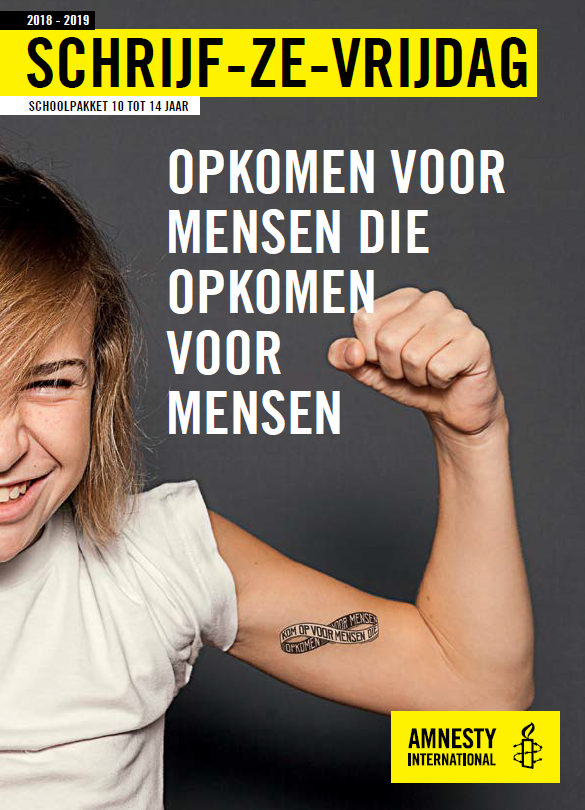 INLEIDINGSchrijf-ze-VRIJdag is hét moment van het jaar waarop je mensenrechten kan promoten in de klas. Meer dan 500 enthousiaste scholen en bijna 100.000 leerlingen in Vlaanderen en Brussel doen jaarlijks mee. Dit pakket is bedoeld voor leerkrachten en jongerenbegeleiders op school. Het helpt je om inzicht te krijgen in mensenrechten en in het werk van mensenrechtenverdedigers, de focus van de Schrijf-ze-VRIJdag voor het schooljaar 2018-2019. Je vindt alle nodige achtergrondinfo, geïllustreerd met persoonlijke en inspirerende verhalen van mensenrechtenverdedigers, in het eerste deel van het pakket.  Je ontdekt in het tweede deel een heel aantal boeiende activiteiten om samen met je klas of school te doen. Actief bezig zijn met mensenrechten is voor leerlingen een opstapje om zich te ontwikkelen tot actieve en kritische burgers.Schrijf-ze-VRIJdag slaat de brug tussen de dagelijkse realiteit van kinderen en jongeren hier en die van mensenrechtenverdedigers in landen die soms dichtbij, maar vaker nog ver weg zijn. Het lessenpakket reikt je handige tips en tools aan om mensenrechten in het hart van de leefwereld van je leerlingen te brengen.Veel succes!Het Schrijf-ze-VRIJ-teamINHOUDSTABEL

DEEL 1: MEER WETEN OVER MENSENRECHTENVERDEDIGERS
Mensenrechten: wat is dat ook alweer?
Mensenrechtenverdedigers: what’s in a name? 
Mensenrechten verdedigen: een recht!  
Onder vuur voor mensenrechtenwerk
      Met gevaar voor eigen leven
      Bedreigingen en fysiek geweld
      Lastercampagnes en criminalisering
      Gedwongen verdwijning
Als je identiteit het je nog moeilijker maakt
      Vrouwen en LGBTIQ
      Jong en activistisch 
De dubieuze rol van sociale media 
Campagne voor mensenrechtenverdedigers
Succesverhalen van de Schrijf-ze-VRIJdag
DEEL 2: AAN DE SLAG IN DE KLAS
Wegwijzer: welke activiteiten kan je doen?
Activiteit 1: Reageer je of niet? 
Activiteit 2: Meer moed dan je denkt
Activiteit 3: De eigenschappen van een mensenrechtenverdediger 
Activiteit 4: SOS Atena: bedenk een actie                                                                                           Activiteit 5: Mensenrechtenverdediger voor een dag
Activiteit 6: Politie, mag ik overgaan, ja of nee?
Schrijfacties: casesheets en voorbeeldbrieven
Evaluatiemethodieken
Blik op de eindtermen en ontwikkelingsdoelen
Bijlages
MEER WETEN OVER MENSENRECHTENVERDEDIGERS
Mensenrechten: wat is dat ook alweer? 
Mensen kunnen aanspraak maken op bepaalde rechten, louter en alleen omdat ze mens zijn. Die rechten noemen we mensenrechten. Je hoeft ze niet te verdienen. Ze kunnen je niet worden afgenomen. Mensenrechten gelden overal en voor iedereen, welke leeftijd je ook hebt, waar je ook woont, welke taal je ook spreekt …  Twee sleutelwaarden liggen aan de basis van mensenrechten. De eerste is menselijke waardigheid. Mensenrechten proberen de basisstandaarden te behelzen die nodig zijn voor een leven in waardigheid. Zonder mensenrechten kan een mens geen waardig leven leiden. De tweede sleutelwaarde is gelijkheid. Het universele karakter van mensenrechten steunt op het idee dat mensen op een gelijke manier moeten worden behandeld. 

Die twee sleutelwaarden worden heel breed aanvaard en zijn nauwelijks controversieel. Daarom krijgen mensenrechten steun van vrijwel elke cultuur en religie in de wereld. Mensen zijn het er doorgaans mee eens dat de macht van de staat of van een groep individuen niet onbeperkt of willekeurig mag zijn. Binnen een staat moet er daarom een rechtssysteem of jurisdictie zijn die de menselijke waardigheid van alle individuen nastreeft en de mensenrechten respecteert.De basis van alle mensenrechten vinden we in de Universele Verklaring van de Rechten van de Mens (UVRM). De UVRM werd in 1948 aangenomen door de Verenigde Naties in een poging om de gruwelen van de Tweede Wereldoorlog in de toekomst onmogelijk te maken. Op zich is de UVRM geen echt verdrag dat juridisch bindend is volgens het internationaal recht. Maar alle mensenrechten die erin zijn opgenomen, komen terug in latere verdragen die wel juridisch bindend zijn. Mensenrechtenverdedigers: what’s in a name? Wie is een mensenrechtenverdediger? Hij of zij is geen superheld, maar een gewone mens, die zich durft uit te spreken tegen onrecht. Een persoon die mensenrechten verdedigt, promoot en beschermt, en dat zonder geweld te gebruiken. Er zijn mensenrechtenverdedigers die in hun eentje handelen en anderen die in groep actievoeren. Dat kan op het lokale, regionale, nationale of internationale niveau: van in je eigen gemeenschap tot over de landsgrenzen heen. Mensenrechten verdedigen betekent respect hebben voor alle mensenrechten, zonder uitzondering. Het betekent ook steun en bescherming bieden aan mensen van wie de rechten worden misbruikt of aan wie rechten worden ontzegd. Als mensenrechtenverdediger ben je solidair met andere mensen. 
Bekijk het filmpje op www.amnesty-international.be/schrijfzevrijdag-filmpjes
Mensenrechten verdedigen: een recht! Twintig jaar geleden al erkenden de Verenigde Naties dat mensenrechtenverdedigers over de hele wereld gevaar kunnen lopen en een doelwit zijn. De VN stelden daarom in 1998 een verklaring over mensenrechtenverdedigers op, om hen te erkennen en te beschermen. Net zoals de UVRM is die verklaring niet juridisch bindend, maar geniet ze wel een groot gezag. In twintig artikels wordt beschreven dat iedereen het recht heeft om mensenrechten te beschermen en te promoten. Iedereen op de wereld heeft dus het recht om een mensenrechtenverdediger te zijn. De verklaring wijst ook op de verantwoordelijkheid van overheden om mensenrechten en de verdedigers ervan te beschermen. Dat kunnen ze doen door geen nationale wetten aan te nemen die in strijd zijn met het internationaal recht en door specifieke wetten en mechanismen in het leven te roepen die mensenrechtenverdedigers beschermen.

Onder vuur voor mensenrechtenwerkSinds de VN-verklaring over mensenrechtenverdedigers in 1998 werd ondertekend, kwamen al meer dan 3.500 mensenrechtenverdedigers wereldwijd op gewelddadige wijze om het leven. In 2016 werden 281 mensenrechtenverdedigers gedood in minstens 22 landen. In 2017 liep dat aantal op tot 312 vermoorde mensenrechtenverdedigers.Hierna sommen we een aantal gevaren op waaraan mensenrechtenverdedigers worden blootgesteld, telkens geïllustreerd met verhalen van mensen die ermee te maken kregen.
Met gevaar voor eigen leven

Eén op twee moorden op mensenrechtenverdedigers gebeurt in Centraal- en Zuid-Amerika. Dat komt door de straffeloosheid die er in die regio heerst. Als er een mensenrechtenverdediger wordt vermoord, gaan regeringen niet of op ontoereikende wijze op zoek naar de schuldigen. Als ze toch weten wie de dader is, is de kans groot dat hij niet wordt veroordeeld en zo zijn straf kan ontlopen. Berta Cáceres uit HondurasBerta Cáceres was een van de leidsters en co-oprichtsters van COPINH (Consejo Cívico de Organizaciones Populares e Indigenas de Honduras). De organisatie komt op voor de rechten van inheemse bevolkingsgroepen, zoals de Lenca waar Berta zelf toe behoorde. Met COPINH protesteerde Berta tegen de aanleg van de Agua Zarca-dam. Die dam zou het landschap, waar de Lenca sinds jaar en dag leven, zwaar aantasten en de watervoorziening bedreigen.  Berta besefte dat haar protest tegen de dam haar in gevaar bracht. Toch bleef ze strijden voor de rechten van haar gemeenschap. Haar strijd eindigde op 2 maart 2016, toen ze op 44-jarige leeftijd op brutale wijze werd vermoord in haar eigen huis. “Twee jaar na de tragische dood van Berta Cáceres is de zaak nog altijd niet opgehelderd en zijn de verantwoordelijken voor de moord nog altijd niet opgespoord en voor het gerecht gebracht”, zegt Erika Guevara Rosas van Amnesty International. “De huiveringwekkende boodschap daarachter is dat mensenrechtenverdedigers straffeloos kunnen worden gedood als ze de machthebbers in Honduras in vraag stellen.” Berta heeft haar kinderen opgevoed met het idee dat ze op een dag de fakkel van haar zouden overnemen. Al van kleins af kregen ze training over hoe ze voor een publiek moeten spreken. Ze werden als kind vaak geïnterviewd op de radio, een populair medium in Honduras. Onder het motto ‘Berta vive, la lucha sigue’ (‘Berta leeft, haar strijd gaat door’) strijden ze verder voor de rechten van lokale gemeenschappen in Honduras. Ze kunnen daarbij op veel bijval rekenen van de internationale gemeenschap.  Marielle Franco uit BraziliëMarielle Franco was gemeenteraadslid in Rio de Janeiro. Ze stond bekend om haar aanklachten tegen politiemisbruik en buitengerechtelijke executies, vooral in de sloppenwijken van Rio. Marielles standpunten en activisme werden haar niet in dank afgenomen. Op 14 maart 2018, toen ze op de terugweg was ‘s avonds van een toespraak, werden zij en haar chauffeur doodgeschoten in de Estacio-buurt in Rio de Janeiro. Een persmedewerker raakte bij de aanval gewond. Marielle werd 38 jaar.  In de weken na de moord kwamen duizenden Brazilianen in verschillende steden op straat om rechtvaardigheid te eisen voor Marielle. Ze lanceerden de hashtag #JustiçaparaMarielle, in het Portugees. Tot op vandaag blijft de dader echter onbestraft.“De wereld moet weten wie Marielle heeft vermoord en waarom. Elke dag dat deze zaak onopgelost blijft, worden de risico’s en de onzekerheid voor mensenrechtenverdedigers groter. Als de staat er niet in slaagt om de schuldigen te berechten, is dat een signaal dat mensenrechtenverdedigers ongestraft vermoord kunnen worden”, zegt Jurema Werneck, directeur van Amnesty International Brazilië.Bedreigingen en fysiek geweldHeel wat mensenrechtenverdedigers krijgen te maken met fysieke aanvallen of worden bedreigd om wat ze doen. Het geweld is meestal geen eenmalige gebeurtenis, maar een constante in hun leven.Vitalina Koval uit Oekraïne
Vitalina Koval is een 28-jarige LGBTIQ-activiste in het Oekraïense Uzhgorod. Vroeger was ze vooral bezig met de organisatie van culturele en artistieke evenementen in de stad. In 2016 besefte ze dat ze zich meer wilde inzetten voor de lokale gemeenschappen van holebi’s, transgenders en interseksuelen. Zo zette ze haar organisatietalent in om een gemeenschapscentrum voor deze LGBTIQ-gemeenschappen te helpen oprichten, waar ze in een veilige omgeving kunnen bijeenkomen.Op 8 maart 2017 nam Vitalina deel aan een mars in het teken van de Internationale Vrouwendag. De mars werd verstoord door leden van radicale groeperingen in Uzhgorod. Een twaalftal jonge mannen vielen de betogers aan, verscheurden hun posters en schreeuwden bedreigingen. Vitalina diende klacht in bij de politie. Een paar weken later vroeg ze naar de vooruitgang in het onderzoek. Ze kreeg enkel te horen dat het onderzoek lopende was. Meer dan een jaar na de gewelddadige aanval had Vitalina nog steeds geen opheldering gekregen.Op 8 maart 2018 organiseerde Vitalina mee de mars voor vrouwen- en LGBTIQ-rechten. Ze contacteerde de politie van Uzhgorod om haar bezorgdheid te uiten over de veiligheid van de betogers. De politie liet weten dat ze bescherming zou voorzien. Toch kwam het weer tot een aanval: zes mannen bedreigden Vitalina en haar medebetogers en gooiden rode verf over hen heen. De rode verf kwam in Vitalina’s ogen terecht en brandde zo hard dat ze naar het ziekenhuis moest. Vanuit het hospitaal trok Vitalina recht naar het politiekantoor. De aanvallers waren intussen aangehouden en waren op het politiekantoor aanwezig. “De politieagent vroeg me met luide stem waar ik woonde”, zegt Vitalina over haar aangifte. “Ik zag hoe mijn aanvallers meeluisterden. Ik voelde me niet op mijn gemak. Ik fluisterde mijn adres stilletjes in het oor van de agent, maar die vroeg me opnieuw en nog luider naar mijn adres.”De politie weigerde aanvankelijk ook om de klacht als haatmisdrijf te classificeren. Vitalina moest urenlang aandringen voordat de aanklacht correct werd geregistreerd. De aanval werd uiteindelijk openlijk opgeëist door de radicale groepering Karpatska Sich. In de dagen die op de aanval volgden, kregen Vitalina en andere deelnemers aan de mars nog bedreigingen via sociale media. Op 12 maart werden twee mede-activisten op weg naar huis in elkaar geslagen. Vitalina verliet de stad voor een paar dagen, omdat ze vreesde voor haar veiligheid.
Bekijk het filmpje op www.amnesty-international.be/schrijfzevrijdag-filmpjes

Bertha Zuñiga Cáceres en andere COPINH-leiders uit HondurasBertha Zuñiga Cáceres is de dochter van de in 2016 vermoorde mensenrechtenverdedigster Berta Cáceres. Op 30 juni 2017 werden zij, Sotero Chavarría Fúnez en José Asunción Martínez aangevallen. Alle drie zijn ze leden van de COPINH-beweging, die strijdt voor de rechten van inheemse bevolkingsgroepen in Honduras.Omstreeks 2u30 ’s nachts reden de drie terug van een strategische vergadering. Op een weg buiten de stad haalde een andere auto hen plots met grote snelheid in. De auto stopte een aantal meters voor hen. Vier onbekenden stapten uit en vielen de auto met de jonge mensenrechtenverdedigers aan met machetes. Dankzij hun chauffeur konden Bertha, Sotero en José ontkomen. Een van de gewapende mannen gooide nog een steen achter hun auto na. Enkele minuten later werden ze door dezelfde auto ingehaald, dit keer enkel met de chauffeur achter het stuur. Die probeerde hen van de weg te rijden. Gelukkig slaagden de drie COPINH-leden en hun chauffeur er opnieuw in om hun belagers af te schudden. Sotero Chavarría Fúnez vertelde Amnesty International dat enkele dagen voor de aanval twee onbekenden in zijn dorp rondvroegen  waar hij zich bevond. In juni probeerden onbekenden ook de moeder van zijn kinderen te ontvoeren.Bekijk het filmpje op www.amnesty-international.be/schrijfzevrijdag-filmpjesLastercampagnes en criminaliseringOver de hele wereld komt het voor dat mensenrechtenactivisten worden afgeschilderd als criminelen. Ze worden bestempeld als terroristen, landverraders, fraudeurs en zelfs “buitenlandse agent” of spion. Soms worden ze op basis van deze valse beschuldigingen achter de tralies gezet. Met lastercampagnes wordt hun reputatie verder aangetast. In 2016 werden in 63 landen lastercampagnes gevoerd om activisten in een kwaad daglicht te stellen.Activisten tegen de doodstraf in Iran 

De Iraanse justitie- en veiligheidsdiensten stellen zich sinds het aantreden van president Rouhani in 2013 harder op tegen mensenrechtenverdedigers. Eén van hun doelwitten is een groep jonge mensen die vreedzaam campagne voeren tegen de doodstraf. De 30-jarige Atena Daemi behoort tot die groep. Ze werd voor het eerst gearresteerd in 2014, kwam even voorwaardelijk vrij, maar werd in mei 2015 veroordeeld tot 14 jaar cel. Voor drie aanklachten werd ze schuldig bevonden: het bijeenkomen en samenzweren voor misdaden tegen de nationale veiligheid, het verspreiden van propaganda tegen het bewind en het beledigen van de stichter van de Islamitische Republiek Iran en de Hoogste Leider.Atena’s proces duurde 15 minuten. In diezelfde tijd werden ook drie andere mensenrechtenactivisten veroordeeld. Een hele reeks legitieme activiteiten, die deel uitmaken van vreedzaam mensenrechtenwerk, werden als “bewijslast” tegen haar geciteerd: Het plaatsen van Facebookposts of tweets waarin ze kritiek gaf op het doodstrafbeleid en executies van de overheidHet verspreiden van antidoodstrafflyersHaar deelname aan een vreedzaam protest in 2014 tegen de executie van een jonge Iraanse vrouwVerschillende bezoeken aan de begraafplaats van mensen die tijdens de protesten in de aanloop naar de presidentiële verkiezingen van 2009 werden omgebracht Het versturen van informatie over mishandeling van politieke gevangenen naar mensenrechtenorganisaties buiten IranOok Omid Alshenas, Arash Sadeghi en Golrokh Ebrahimi Iraee werden door de Iraanse overheid vervolgd, veroordeeld en gestraft voor hun activisme tegen de doodstraf. Omid kwam op 15 juli 2017 voorwaardelijk vrij. Hij kan wel op elk moment opnieuw opgepakt worden om zijn straf alsnog uit te zitten. Azza Soliman uit EgypteAzza is een 51-jarige advocate van beroep. Ze komt op voor vrouwen die het slachtoffer werden van huiselijk geweld, verkrachting, willekeurige gevangenschap en foltering. Ze hielp twee organisaties mee oprichten: het ‘Center for Egyptian Women’s legal Assistance’ en ‘Lawyers for Justice and Peace’. Beide organisaties verlenen rechtsbijstand en voorzien praktische hulp (o.a. lees- en schrijflessen) aan vrouwen die in armoede leven en/of misbruikt zijn. Terwijl Azza strijdt voor vrouwenrechten, beschuldigt de Egyptische staat haar ervan dat ze het imago van het land besmeurt. De staat ontkent namelijk dat er vrouwen verkracht worden in Egypte. De overheid noemt haar een spion en een bedreiging voor de nationale veiligheid. Ze kan tot 15 jaar celstraf krijgen als de rechter haar schuldig bevindt. De Egyptische overheid heeft Azza ook een uitreisverbod opgelegd en heeft haar bankrekeningen bevroren.Daarnaast is Azza het slachtoffer van lastercampagnes, die gevoed worden door de veiligheidsdiensten en media die pro-regering zijn. Op tv en in de krant werden foto’s van Azza gepubliceerd waarbij ze ‘een vijand van de Egyptische staat’ werd genoemd. Een presentator zond ook vervalste telefoongesprekken uit die ze zogenaamd met haar vrienden voerde.“Mijn hele leven lang al heb ik één droom voor mijn land: dat het een land zou zijn waar vrouwen niet geslagen worden, niet genitaal verminkt worden en niet te maken krijgen met seksuele intimidatie op het werk”, aldus Azza. Bekijk het filmpje op www.amnesty-international.be/schrijfzevrijdag-filmpjesGedwongen verdwijningHet gebeurt dat een mensenrechtenverdediger van de ene op de andere dag verdwijnt. Dat kan omdat hij werd opgepakt door de openbare veiligheidsdiensten, of omdat hij werd vermoord en het lichaam niet werd teruggevonden. Bij zo’n gedwongen verdwijning blijven de families en vrienden in het ongewisse over waar de verdwenen persoon is, wat er met de persoon is gebeurd en of de persoon nog leeft of niet. Die onzekerheid kan leiden tot grote angst en paniek. Het verhindert de achtergebleven mensen om het verlies en de omstandigheden ervan te verwerken. 

In landen waar de wetgeving niet voorziet in de bescherming van familieleden van verdwenen personen, zijn er ook belangrijke praktische implicaties. Zo kan soms geen onderzoek worden opgestart naar de daders of kunnen deze niet worden vervolgd, als er geen akte van overlijden wordt voorgelegd. Soms krijgen familieleden te maken met financiële, administratieve en legale obstakels en krijgen ze bijvoorbeeld geen toegang tot uitkering of erfenis.Gedwongen verdwijning is één van de meest ernstige mensenrechtenschendingen die er bestaan. Bij gedwongen verdwijning worden tal van rechten bedreigd: het recht op leven, het recht om niet gefolterd te worden en het recht op vrijheid. Als gedwongen verdwijning op systematische wijze toegepast wordt, kan het een misdaad tegen de mensheid zijn. Wat zijn misdrijven tegen de mensheid?
Misdrijven tegen de mensheid zijn ernstige misdrijven, systematisch en stelselmatig gepleegd, tegen grote groepen van de eigen bevolking in of buiten oorlogstijd. In het Statuut van het Internationaal Strafhof zijn misdrijven tegen de mensheid gedefinieerd als ‘moord, uitroeiing, slavernij, deportatie, willekeurige gevangenneming, foltering, verkrachting, vervolging op politieke, raciale of religieuze gronden en andere onmenselijke daden, indien deel uitmakend van een wijdverbreid of stelselmatig patroon’.De categorie ‘misdrijven tegen de mensheid’ werd voor het eerst benoemd op de processen van Neurenberg (1945-1946) en Tokio (1946-1948) om misdaden tegen de eigen bevolking aan te duiden. De uitroeiing van de Joden kon namelijk niet worden bestraft volgens de andere misdaadcategorieën die in Neurenberg werden berecht, oorlogsmisdrijven en misdrijven tegen de vrede.In België worden misdaden tegen de mensheid strafbaar gesteld in het Strafwetboek. Er is een VN-verdrag en een Europees verdrag over de niet-toepasbaarheid van verjaring bij oorlogsmisdrijven en misdrijven tegen de menselijkheid.Het wettelijk vastleggen van misdrijven tegen de menselijkheid was volgens veel rechtsdeskundigen dé belangrijke juridische vernieuwing van de 20ste eeuw.Abdulaziz Al-Kheir en Maher Tahan uit Syrië

Abdulaziz Al-Kheir en zijn zoon Maher Tahan verdwenen op 20 september 2012. Dat gebeurde na hun arrestatie door de inlichtingendienst van de Syrische luchtmacht aan een checkpoint in Damascus, hoewel dit door de Syrische overheid wordt ontkend. Fadwa Mahmoud, vrouw en moeder van respectievelijk Abdulaziz en Maher, leeft met doodsangsten sinds de dag van hun verdwijning. Ze blijft hopen dat ze hen op een dag zal weerzien: “De dagen zijn heel zwaar. Ik leef op hoop. Die hoop geeft me de kracht om te blijven doorgaan en hard te werken voor hun vrijlating. Ik beeld me vaak het moment in waarop ze vrij zullen komen.”Marie-Claudette Kwizera uit BurundiMarie-Claudette Kwizera was activiste bij de Ligue Iteka, de eerste mensenrechtenorganisatie in Burundi. Ze was er ook schatbewaarder. Op 10 december 2015 verdween ze plots.Vermoedelijk is Marie-Claudette Kwizera opgepakt door de Burundese inlichtingendienst. Enkele dagen na haar verdwijning eiste een agent van deze dienst losgeld van haar familie in ruil voor haar vrijlating. De familie betaalde dit losgeld, maar kreeg Marie-Claudette niet terug. De Burundese overheid zegt dat het onderzoek lopende is en dat gerechtigheid zal geschieden, maar na ruim twee jaar heeft haar familie nog steeds geen nieuws. Velen vrezen dat Marie-Claudette vermoord is.

In Burundi werden mensenrechtenverdedigers de voorbije jaren vaak het slachtoffer van intimidaties, opsluitingen, ontvoeringen en moordaanslagen. Als je identiteit het je nog moeilijker maakt Als mensenrechtenverdedigers moeten vechten voor vrijheid, rechtvaardigheid en gelijkheid, doen ze dat per definitie in een moeilijke omgeving waar die waarden niet gerespecteerd worden. Wie de scepter zwaait, zal hen proberen te demoniseren en te beknotten in hun werk. Sommige mensenrechtenverdedigers krijgen nog met extra tegenkanting te maken, door wie ze zijn en de mensenrechtenkwesties waarvoor ze strijden.Een greep uit de factoren die meespelen: leeftijd, afkomst, gender, of je deel uitmaakt van een minderheid … Het zijn allemaal verschillende laagjes die je identiteit mee bepalen. Elk laagje brengt andere obstakels mee. Een jonge, blanke, Belgische vrouw heeft het bijvoorbeeld makkelijker dan een oudere, lesbische, Marokkaanse vrouw om gehoor te vinden als ze opkomt voor haar rechten of die van holebi’s, transgenders en interseksuelen. Die gelaagdheid noemen we intersektionaliteit.  Vrouwen en LGBTIQVrouwelijke mensenrechtenverdedigers krijgen vaker te maken met specifiek seksueel geweld en lastercampagnes die proberen hun eer en waardigheid te kelderen. Vrouwen die de gangbare sociale normen uitdagen, worden soms door hun eigen dichte omgeving belaagd, omdat die andere verwachtingen van hen heeft. Ook de verdedigers van de lesbische, homo-, biseksuele, transgender-, intersex- en queergemeenschap (LGBTIQ), liggen vaak onder vuur om wie ze zijn en wat ze doen. LGBTIQ-activisten zijn dan een doelwit door hun geaardheid en omdat ze de traditionele genderpraktijken uitdagen. Aura Lolita Chávez uit GuatemalaAura Lolita Chávez  komt op voor de rechten van haar K’iche-gemeenschap. In juni 2017 werd ze door gewapende mannen met de dood en met verkrachting bedreigd. 

Ze vertelde hierover het volgende: “Als ze me bedreigen, dan zeggen ze dat ze me zullen doden, maar dat ze me eerst nog zullen verkrachten. Dat zeggen ze nooit tegen mijn mannelijke collega’s. Deze bedreigingen zijn erg specifiek voor vrouwen van onze inheemse bevolkingsgroep. Er is heel wat racisme tegenover mijn gemeenschap. Ze spreken over ons als de rebelse Indiaanse vrouwen die niets om handen hebben, en daardoor vinden ze dat we minder zijn dan andere mensen.”Evdokia Romanova uit RuslandEvdokia Romanova is lid van een beweging voor holebi’s, transgenders en interseksuelen en is actief in de Jeugdcoalitie voor Seksuele en Reproductieve Rechten (YCSRR). Op 26 juli 2017 werd ze opgeroepen door de politie. Ze moest zich komen melden als getuige van een zaak waarover ze nog nooit had gehoord. Toen ze toekwam, werd haar tot haar verbazing meegedeeld dat ze zelf in beschuldiging werd gesteld voor “homopropaganda”. De autoriteiten weigerden extra details over de zaak tegen haar vrij te geven. Op 18 oktober 2017 werd Evdokia schuldig bevonden aan “propaganda voor niet-traditionele seksuele relaties tussen minderjarigen op het internet” en kreeg ze een boete van 50.000 roebels. De aanklachten steunden op artikels en weblinks die ze in 2015 en 2016 op sociale media had gedeeld. Ze tekende beroep aan tegen de uitspraak, maar betaalde de boete. Als ze niet betaalde, mocht ze het land niet langer uit. En dat is moeilijk voor een vrouw die voortdurend uitgenodigd wordt om over haar werk te spreken. Evdokia sprak in maart 2018 nog op de 62ste VN-Commissie voor de Status van de Vrouw in New York. Vlak nadat Evdokia te horen had gekregen dat ze beschuldigd werd van “homopropaganda”, vertelde ze: “Ik heb het gevoel dat ik niet langer veilig ben in Rusland. De homopropagandawet zorgt voor een toename van haatmisdrijven tegen holebi’s, transgenders en interseksuelen in dit land. Het verhindert organisaties voor holebi’s en transgenders om jonge mensen te begeleiden met legale en psychologische zorg, wat hen marginaliseert en hen onbeschermd achterlaat.”In juni 2013 nam Rusland de ‘homoseksuele propagandawet’ aan. Sindsdien werden al 15 mensen beboet. Dit is een sprekend voorbeeld van hoe mensenrechtenverdedigers via wetgeving worden gecriminaliseerd. Jong en activistischAls jongere generatie is het soms moeilijk om je stem te laten gelden. Laat staan als jonge mensenrechtenverdediger. Jongeren aan het woord laten, is nochtans belangrijk. Ze bieden een uniek perspectief op mensenrechtenwerk en kunnen op die manier hun eigen toekomst mee vorm geven. Fred Bauma en Yves Makwambala uit de Democratische Republiek Congo Fred Bauma en Yves Makwambala zijn leden van LUCHA (‘Lutte pour le changement’), een burgerbeweging die Congolese jongeren in Kinshasa verenigt. LUCHA komt vreedzaam op voor de rechten van alle Congolezen. Samen dromen ze van een nieuw Congo, dat echt onafhankelijk is, verenigd, democratisch en welvarend en waar vrede heerst en iedereen een toekomst heeft. Fred en Yves werden op 15 maart gearresteerd tijdens een persconferentie in Kinshasa. De twee jonge activisten werden van een reeks misdrijven beschuldigd: deel uitmaken van een vereniging die opgericht werd om mensen en hun bezittingen aan te vallen, het beramen van een samenzwering tegen het staatshoofd en poging tot het vernietigen of veranderen van het constitutionele bewind of mensen aanmanen om zich te bewapenen tegen de autoriteiten.Ze belandden hiervoor in de gevangenis en kwamen uiteindelijk na 17 maanden en vele acties wereldwijd vrij. Brieven schrijven helpt!Tijdens de Schrijfmarathon van Amnesty International in 2015 werden wereldwijd 170.000 brieven geschreven voor de vrijlating van LUCHA-activisten Fred Bauma en Yves Makwambala. Een sterk signaal, dat samen met lobbywerk achter de schermen en internationale persaandacht veel druk zette op de Congolese overheid om de jongemannen vrij te laten. Hun vrijlating kwam er uiteindelijk nadat ze 17 maanden in de cel hadden doorgebracht.Deze boodschap had Yves kort na zijn vrijlating: "Weten dat er mensen zijn en organisaties zoals Amnesty International, die opkomen voor rechtvaardigheid en respect voor mensenrechten, gaf ons moed. Elke brief, elk bezoek, elk woord maakte ons sterker en nog meer vastberaden in onze lange strijd voor democratie. Nogmaals bedankt!"De dubieuze rol van sociale mediaHet internet en sociale media zorgen ervoor dat de wereld kleiner aanvoelt dan ooit. Je kan op Facebook chatten met iemand uit Oeganda, terwijl je op Instagram een foto liket van iemand in Canada. We spenderen meer en meer tijd op het wereldwijde web en sociale media zoals Twitter, Instagram, Snapchat en Facebook. Maar de online wereld is niet immuun voor mensenrechtenschendingen. Trolling of online pesten is schering en inslag. Veel mensenrechtenactivisten die op sociale media opkomen voor bijvoorbeeld vrouwenrechten of transgenderrechten, krijgen te maken met openlijke vijandigheden en bedreigingen online. Soms wordt er ook fake news over hen verspreid.Amnesty International voerde eind 2017 onderzoek naar het misbruik van vrouwen tussen 18 en 55 jaar op Twitter. Net geen kwart van de vrouwen (23%) gaf aan dat ze minstens één keer het slachtoffer werden van online misbruik of intimidatie op het socialemediakanaal. De ondervraagde vrouwen geven aan dat ze graag op Twitter aanwezig willen zijn, maar dat ze zich, door online misbruik, niet altijd veilig voelen en aan zelfcensuur gaan doen.Maar Twitter en andere socialemediaplatformen kunnen ook een positieve rol spelen voor mensenrechtenverdedigers. Dat is wanneer sociale media dienstdoen als megafoon voor hun mening en hun mensenrechtenwerk. Hun boodschap kan dankzij sociale media bij enorm veel mensen terechtkomen. 
Bekijk het filmpje op www.amnesty-international.be/schrijfzevrijdag-filmpjes
‘March For Our Lives’ uit de Verenigde Staten March For Our Lives is een jongerenbeweging die werd opgericht na de tragische schietpartij in de Marjory Stoneman Douglas High School in Parkland, Florida, op 14 februari 2018. Een schutter schoot toen zeventien jongeren en leerkrachten dood.  De jongeren van March For Our Lives eisen strengere regels en de invoering van licenties voor wapenbezit. Ze spreken zich uit voor het recht op leven in vrijheid en veiligheid. Hun visietekst begint als volgt: “Niet nog één. We kunnen niet toelaten dat er nog een kind op school wordt neergeschoten. We kunnen niet toestaan dat er nog een leraar ervoor kiest zichzelf tussen een geweer en een kind te plaatsen om een van zijn/haar leerlingen te beschermen. We kunnen het niet toelaten dat nog een familie thuis zit te wachten op een telefoontje of sms’je dat nooit zal komen. We moeten er onze prioriteit van maken om deze levens te redden.”Voor de jongerenbeweging waren internet en sociale media een belangrijke manier om hun boodschap aan de wereld te laten horen. Zo ging de indrukwekkende speech van Emma González, één van de March For Our Lives-jongeren, in een mum van tijd viraal. Heel veel jongeren gebruikten ook Twitter om uit te halen naar de Amerikaanse president Trump, van wie ze vonden dat hij in zijn eerste reactie op de feiten weinig respectvol was voor de slachtoffers en hun familie en vrienden.Online konden de jongeren van March For Our Lives op veel bijval en aanmoediging rekenen. Maar ook de voorstanders van wapenbezit lieten van zich horen. Van hun kant regende het negatieve reacties op het wereldwijde web. Ze noemden de jongeren naïef en te jong om te beseffen hoe geld, politiek en beleid aan elkaar gelinkt zijn. Ze verweten hen geen mening te hebben en enkel na te vertellen wat ze volwassenen hoorden zeggen. De 18-jarige March For Our Lives-activiste Emma González werd ook persoonlijk aangevallen.Het sociale platform Gab, dat naar eigen zeggen prat gaat op het recht op vrije meningsuiting, tweette een valse foto waarop Emma de Amerikaanse grondwet verscheurt. Een daad die voor veel Amerikanen niet door de beugel kan. De foto ging viraal: ze werd 1.500 keer geretweet en 2.900 keer geliket. Pas na enkele uren verklaarde Gab dat de foto bedoeld was als ‘parodie’.

Tegenstanders lanceerden ook een campagne waarbij ze Emma’s Amerikaanse burgerschap in vraag stelden. Door daarover twijfel te zaaien, hoopten ze de jonge mensenrechtenactiviste het zwijgen op te leggen.
Sakris Kupila uit FinlandSakris Kupila is een 22-jarige geneeskundestudent uit Finland. Hij werd als meisje geboren, maar voelt zich een man. Vandaag komt hij op voor transgenderrechten. “Ik was nog maar een tiener toen ik besefte dat ik transgender ben. Dat wil zeggen dat het geslacht dat ik bij mijn geboorte toegewezen kreeg, niet het juiste is”, zegt Sakris.Omdat hij openlijk durft praten over transgender zijn en durft ijveren voor transgenderrechten, werd hij meermaals het doelwit van laster, intimidatie, bedreigingen en geweld. Op zijn Twitteraccount kreeg hij al heel wat negatieve berichten. Tekenend was ook één van de online reacties op een Amnesty-petitie die Sakris steunt in zijn strijd voor betere transgenderrechten in Finland en die door meer dan 350.000 mensen wereldwijd werd ondertekend: “Dat betekent dat 350.000 mensen op gruwelijke wijze meewerken aan de fantasie van een mentaal zieke persoon.” 

Op een bepaald moment werden de negatieve reacties Sakris te veel. Hij moest een jaar pauze nemen van zijn studies. Sakris vertelde aan Amnesty International dat er in 2018 gelukkig heel wat minder negatieve commentaren waren dan de jaren ervoor.Campagne voor mensenrechtenverdedigersMensenrechtenverdedigers zijn belangrijker dan ooit, zeker in een tijd waarin angst en verdeeldheid heersen. Ze hebben de moed om op te komen voor vrije meningsuiting. Ze durven het opnemen tegen racisme en seksisme. Ze hebben het lef om foltering te veroordelen en onze machthebbers ter verantwoording te roepen. Maar soms lopen mensen daardoor enorme risico’s. Dan worden ze lastiggevallen, gefolterd, gevangengezet en zelfs gedood, alleen maar omdat ze vreedzaam opkomen voor hun rechten en die van anderen. Ze durven de confrontatie aangaan met de machthebbers en die nemen het hen vaak niet in dank af. Amnesty International steunt deze moedige mensenrechtenverdedigers met een internationale campagne. In Vlaanderen gebeurt dat onder de naam #ChangeReality. We kiezen er bewust voor om extra aandacht te geven aan vrouwelijke mensenrechtenverdedigers en verdedigers uit minderheidsgroepen. Zij krijgen met nog meer tegenkanting te maken, door wie ze zijn en de mensenrechtenkwesties waarvoor ze strijden. Hun mensenrechtenwerk blijft onderbelicht en is vaak minder zichtbaar, maar is daarom niet minder belangrijk.Succesverhalen van de Schrijf-ze-VRIJdag
Maken die brieven en petities om mensenrechtenschendingen aan te klagen of om mensenrechtenverdedigers vrij te krijgen nu echt een verschil? Dat doen ze zeker! Tienduizenden, zelfs honderdduizenden brieven en handtekeningen van mensen wereldwijd zijn een heel sterk signaal voor overheden en andere machthebbers. Zo weten ze dat ze in de gaten worden gehouden. In combinatie met het lobbywerk van Amnesty International en internationale persaandacht kunnen vele individuen samen ervoor zorgen dat machthebbers zich genoodzaakt voelen om anders te handelen.
Gemiddeld levert één op vier schrijfacties van Amnesty International een positief resultaat op, zoals de vrijlating van iemand die onterecht vastzit of de omzetting van de doodstraf naar een celstraf. Hierna vind je enkele recente mensenrechtensuccessen, die mede te danken zijn aan de schrijfacties van scholieren tijdens de voorbije Schrijf-ze-VRIJdagen.Hoop voor de ‘Istanbul 10’Acht mensenrechtenverdedigers, onder wie de directeur van Amnesty International Turkije Idil Eser, en twee workshopbegeleiders werden op 5 juli 2017 in Istanbul opgepakt tijdens een workshop over digitale veiligheid. Ze werden aangeklaagd voor lidmaatschap van een terroristische organisatie. Dat is een aanklacht die in Turkije vaak gebruikt wordt om kritische stemmen stil te krijgen.

Veel mensenrechtenactivisten en ook duizenden Belgische jongeren kwamen in actie tegen hun gevangenschap. Goed nieuws kwam er op 14 oktober 2017, toen de mensenrechtenactivisten en workshopbegeleiders voorwaardelijk werden vrijgelaten na zes maanden cel.© Amnesty InternationalDe rechtszaak tegen de ‘Istanbul 10’, zo luidt hun bijnaam, loopt op het moment van druk van dit lessenpakket nog steeds. Amnesty International en andere mensenrechtenorganisaties blijven actievoeren tot alle aanklachten tegen hen worden ingetrokken.Teodora is vrijOp de Schrijf-ze-VRIJdag van 2014 schreven Belgische jongeren grote stapels brieven tegen het totaalverbod op abortus in El Salvador. In dit Centraal-Amerikaanse land bestaan er geen uitzonderingen op dat verbod, zelfs niet wanneer het leven van de moeder in gevaar is of in geval van zwangerschap na verkrachting. Eén van de slachtoffers van deze uiterst strenge wet is Teodora Del Carmen Vásquez. Zij werd tot 30 jaar celstraf veroordeeld wegens moord, nadat ze een doodgeboren kindje had gekregen. In El Salvador worden vrouwen van wie de zwangerschap in een miskraam of doodgeboren baby eindigt, er automatisch van verdacht dat zij een abortus hebben ondergaan.

Amnesty International voerde intensief actie voor de vrijlating van Teodora, onder meer samen met de jongeren die brieven schreven op de Schrijf-ze-VRIJdag. Op 15 februari 2018 was er eindelijk het gewenste resultaat: Teodora werd vervroegd vrijgelaten. Vandaag ijvert ze zelf voor de vrouwen die nog steeds in de Salvadoraanse cel zitten omdat ze abortus zouden hebben ondergaan.Ahmet Şik is vrijDe Turkse journalist Ahmet Şik, voor wiens vrijlating veel Belgische scholieren brieven schreven op de Schrijf-ze-VRIJdag in 2017, kwam op 9 maart 2018 vrij. Ahmet zat meer dan een jaar in de gevangenis. Volgens de Turkse overheid maakte hij reclame voor verschillende terroristische organisaties, terwijl hij alleen maar kritische artikels schreef over de politieke situatie in zijn land. Ahmet is al zijn supporters ontzettend dankbaar.Bekijk het filmpje op www.amnesty-international.be/schrijfzevrijdag-filmpjesGeen doodstraf voor Saman NaseemJongeren die minderjarig zijn op het moment dat ze een misdrijf begaan, kunnen in Iran veroordeeld worden tot de doodstraf. Dat is nochtans verboden volgens het internationaal recht. Tijdens de Schrijf-ze-VRIJdag van 2016 werden enorm veel brieven geschreven naar de Iraanse overheid met de eis om geen doodstraf meer uit te voeren. Zoals de doodstraf voor Saman, die veroordeeld was omdat hij als 17-jarige meevocht met de Koerdische oppositiegroepering PJAK. Hij zegt dat hij door foltering werd gedwongen om een verklaring te ondertekenen die hij niet eens te lezen kreeg. Eind januari 2018 werd het doodvonnis tegen Saman vernietigd. Hij werd in plaats daarvan veroordeeld tot een gevangenisstraf van vijf jaar. Saman schreef zijn verhaal neer in een bedankbrief aan Amnesty. Hij vertelt: “Op 18 februari 2015 werden mijn medegevangenen en ik naar buiten gebracht. Drie van hen werden geëxecuteerd. Ik en nog iemand anders namen ze terug mee. Ze sloten ons op in volledige afzondering. In de vier maanden daarna mochten we niet bellen en geen bezoek ontvangen. We kregen geen enkel bericht uit de buitenwereld. De dood hing ons constant boven het hoofd, we leefden in voortdurende afwachting van onze executies. Mijn familie dacht dat ik geëxecuteerd was en hield zelfs een begrafenisceremonie voor me. Toen ik ze vier maanden later opbelde, waren ze in shock en konden ze bijna niet geloven dat ik het was.” AAN DE SLAG IN DE KLAS
Wegwijzer: welke activiteiten kan je doen?
Hierna vind je een overzicht van alle activiteiten die je in de klas kan organiseren over mensenrechten en mensenrechtenverdedigers.Activiteit 1  Reageer je of niet?                                                      Zie p. 20Soms wil je reageren op een situatie, maar durf je niet zo goed. In deze inleidende activiteit leren de leerlingen dat dat perfect normaal is en tasten ze de grenzen af van angst en moed. 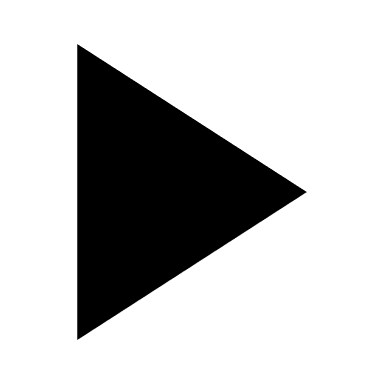 10 tot 12 jaar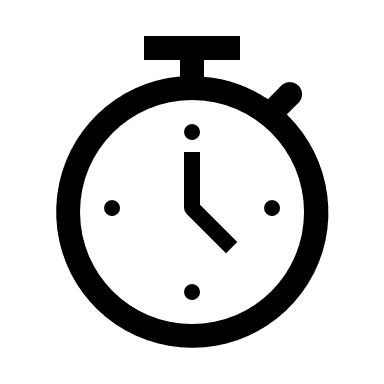 30 minuten  Activiteit 2  Meer moed dan je denkt!                  			     Zie p. 22Dat leerlingen net zo moedig kunnen zijn als mensenrechtenverdedigers, zien ze in dankzij deze activiteit. Sterker nog, ze beseffen dat ze al meer dan eens zelf een mensenrechtenverderdediger zijn geweest!10 tot 14 jaar 30 minuten Activiteit 3 De eigenschappen van een mensenrechtenverdediger  Zie p. 24Wat denkt, voelt en doet een mensenrechtenverdediger? Laat de leerlingen alle mogelijke associaties maken op een tekening van het hoofd, het hart en de handen van een mensenrechtenverdediger in deze educatieve én creatieve activiteit.  10 tot 12 jaar35 minuten Activiteit 4 SOS Atena: bedenk een actie			               Zie p. 27In activiteit 4 maken de leerlingen kennis met mensenrechtenverdediger Atena en komen ze te weten voor welke uitdagingen ze staat. Laat de leerlingen een actie bedenken – geen plan is te gek! – om Atena en andere mensenrechtenverdedigers te helpen. 10 tot 12 jaar40 minutenActiviteit 5 Mensenrechtenverdediger voor een dag		      Zie p. 29Azza Soliman is een dappere vrouw die opkomt voor vrouwenrechten, zo ontdekken de leerlingen in activiteit 5. Maar voor welk recht zouden ze zelf strijden, als ze voor één dag een mensenrechtenverdediger konden zijn? Kom het te weten met een variant op ‘Ik ga op reis en ik neem mee …’ en een boeiend uitbeeldspel.  10 tot 14 jaar 45 minutenActiviteit 6  Politie, mag ik overgaan, ja of nee?		               Zie p. 32Speel als slotactiviteit ‘Schipper, mag ik overvaren?’, maar dan helemaal in het teken van mensenrechtenverdedigers. Ideaal als buitenactiviteit! 10 tot 14 jaar 60 minutenSchrijf ze vrij!                                                           Voorbeeldbrieven vanaf p. 39Na veel denken en discussiëren, ook zin om te doén? Dan kan je elke vermelde activiteit (mensenrechteneducatie) afsluiten met een portie actie (mensenrechtenactivisme). Geef je leerlingen de kans om een brief en/of e-mail te schrijven voor mensenrechtenverdedigers die ten onrechte in de cel zitten of met een ander onrecht te maken krijgen. Een brief van je leerlingen, samen met die van tienduizenden andere mensen wereldwijd, kan levens veranderen!  

Let wel: mensenrechtenactivisme komt uit het hart. Een leerling verplichten om een brief of e-mail te schrijven naar een machthebber als hij of zij niet achter de beschreven eis staat, is geen goed idee. Keuzevrijheid wel!+/- 15 minuten per brief of e-mail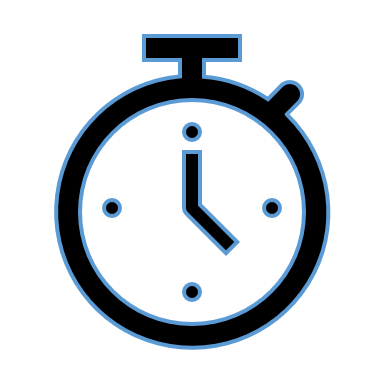 Activiteit 1 
REAGEER JE OF NIET?Duur 
30 minutenLeeftijd 
10 tot 12 jaarDoelstellingen
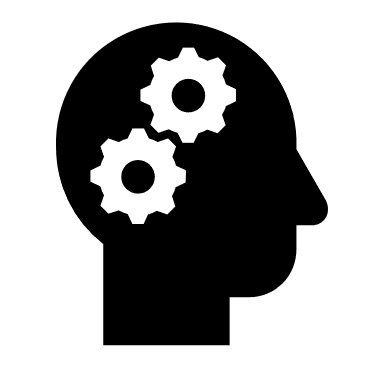 Kennis  Leerlingen kunnen omschrijven wat mensenrechtenverdedigers doen.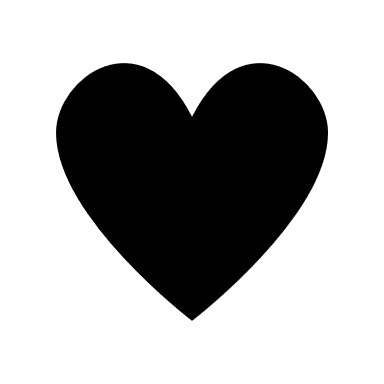 AttitudeLeerlingen zien in dat ze zelf een mensenrechtenverdediger kunnen zijn in situaties van onrecht.Leerlingen zijn zich ervan bewust dat ze, hoewel ze bang zijn, toch moed kunnen tonen in situaties van onrecht.  
Vaardigheden 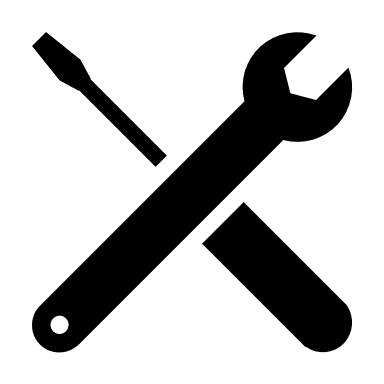 Leerlingen kunnen verwoorden wat de term mensenrechtenverdediger inhoudt.  Leerlingen kunnen filosoferen over de rol van angst.Beschikbaar materiaalStellingen (zie instructies, stap 1)
VoorafSchuif banken en stoelen aan de kant voor voldoende ruimte in de klas.Trek een verticale streep in het midden van het klasbord. Schrijf in grote letters aan de linkerkant ‘JA’ en  aan de rechterkant ‘NEE’. InstructiesSTAP 1: STELLINGENSPEL (20 minuten)Leg aan de leerlingen uit dat er in de klas een JA-kant is en een NEE-kant, in overeenstemming met wat er op het klasbord geschreven staat. De scheidingslijn is de twijfelzone. Laat de leerlingen plaatsnemen langs de kant die overeenstemt met hun gevoel, bij elke stelling die je hen zal voorleggen.Lees de volgende stellingen voor en eindig telkens met de vraag “Reageer je of niet?”:Er staat een lange rij voor het toilet. Iemand steekt voor en doet alsof hij van niets weet. Twee klasgenoten schelden je vriend uit voor “mietje”. Je ziet dat je vriend dit niet leuk vindt en niet durft reageren. Een klasgenote die je niet goed kent, wordt uitgesloten tijdens een spel op de speelplaats. Iemand zegt haar dat meisjes met een andere huidskleur niet mogen meespelen. Je hebt voor je verjaardag een lekkere koek meegekregen naar school. Tijdens de speeltijd neemt een klasgenootje je koek af en eet die op. Je speelt het spel ‘schipper mag ik overvaren’ met de hele klas. Toch zit er een klasgenootje alleen aan de kant, omdat enkele stoere jongens van de klas hebben gezegd dat hij niet mag meedoen. Je ziet op de speelplaats een meisje verdrietig op de bank zitten. Een groep leerlingen roept haar toe: “Jij hebt lelijke en oude kleren aan. Alleen meisjes met coole kleren mogen meespelen.” Je ziet dat een van je vriendjes uitgelachen wordt, omdat hij maar één mama of papa heeft. Sta na elke stelling even stil bij de antwoorden van de leerlingen. Deze richtvragen kunnen helpen:Waarom sta je op deze plaats?Hoe zou je reageren? (JA-kant)Waarom kies je ervoor om niet te reageren (NEE-kant) Vind je het moeilijk om te reageren? Waarom wel/niet? (JA-kant)Hoe zou je reageren als onbeleefde of pestende personen geweld gebruiken?  STAP 2: NABESPREKING (10 minuten)
Geef de volgende inzichten mee:Er loopt een rode draad doorheen alle stellingen: iemand wordt onrecht aangedaan. Een mensenrechtenverdediger is iemand die opkomt tegen onrecht en mensenrechten verdedigt. De voorwaarde is wel dat dit zonder geweld of agressie gebeurt.Mensenrechtenverdedigers zijn geen superhelden, maar gewone mensen met veel moed.De term ‘mensenrechtenverdedigers’ doet in de eerste plaats denken aan volwassen mensen, maar ook kinderen kunnen moedige mensenrechtenverdedigers zijn. Het stellingenspel van daarnet heeft dat aangetoond: opkomen voor een klasgenoot of een vriend die uitgesloten of gepest wordt, is ook opkomen voor mensenrechten. Het vraagt soms veel moed om op te komen voor iemand anders. Als je het toch doet, ben je op dat moment een echte mensenrechtenverdediger. Het is heel normaal om bang te zijn om te reageren. Toch bewijzen de leerlingen dat ze het (soms) durven. Dat is erg dapper.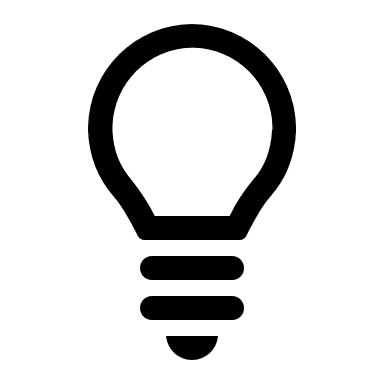 Tip! 
Niet genoeg ruimte in de klas voor deze activiteit? Kies dan voor kaartjes in het groen (akkoord), rood (niet akkoord), of geel (ik weet het niet) om de antwoorden van de leerlingen te weten te komen.Activiteit 2 
MEER MOED DAN JE DENKT!                                                                                                                                                           Duur
30 minutenLeeftijd
10 tot 14 jaar 

Doelstellingen
Kennis  Leerlingen kunnen omschrijven wat mensenrechtenverdedigers doen.Leerlingen kunnen verwoorden wat de term mensenrechtenverdediger inhoudt. AttitudeLeerlingen zien in dat ze zelf mensenrechtenverdedigers kunnen zijn.Leerlingen zijn zich ervan bewust dat ze soms bang, maar toch moedig kunnen zijn in bedreigende situaties. 
Beschikbaar MateriaalStellingen (zie instructies, stap 2)
InstructiesSTAP 1: INLEIDEND KLASGESPREK (10 minuten)Pols bij de leerlingen wat ze al weten over mensenrechten en mensenrechtenverdedigers aan de hand van de volgende vragen:Wat zijn mensenrechten?	
Voorbeeldantwoord: mensenrechten heb je louter en alleen omdat je mens bent. Het zijn rechten die je beschermen. Wie kan een voorbeeld geven van een mensenrecht? 
Voorbeeldantwoord:
- Het recht op onderwijs
- Het recht op vrije meningsuiting
- Het recht op onderdak
- Het recht om te huwen of samen te zijn met wie je wil
- Het recht om op een vredevolle manier te protesteren/demonstreren
- Het recht op voedsel
- Het recht op rust en vrije tijd
- Het recht op vrijheid van religie (geloven in wat of wie je wil)
- …Wat doet een mensenrechtenverdediger?
Een mensenrechtenverdediger komt op voor zijn of haar eigen rechten en de rechten van anderen. Mensenrechtenverdedigers strijden tegen onrecht. Het is belangrijk dat ze geen geweld of agressie gebruiken daarbij, anders kunnen ze geen ‘mensenrechtenverdediger’ genoemd worden. Mensenrechtenverdedigers zijn geen superhelden, maar gewone mensen met veel moed.STAP 2: STELLINGENSPEL IN STILTE (10 minuten)Laat de leerlingen een grote kring vormen. Laat de leerlingen een stap vooruit zetten als ze met een stelling akkoord gaan. Indien niet, dan blijven ze staan. Dit gebeurt in stilte.Lees de volgende stellingen voor en begin je zin telkens met “Zet een stap vooruit als je …” gelooft dat iedereen mensenrechten heeft.gelooft dat iedereen de verantwoordelijkheid heeft om mensenrechten te verdedigen.ooit het gevoel hebt gehad dat je mensenrechten niet gerespecteerd werden.ooit opgekomen bent voor je eigen mensenrechten.ooit het gevoel hebt gehad dat de mensenrechten van iemand die je graag hebt niet gerespecteerd werden.ooit opgekomen bent voor een klasgenoot, vriend of familielid die gepest of uitgesloten werd.ooit bang was om op te komen voor een klasgenoot, vriend of familielid die gepest of uitgesloten werd.ooit brieven geschreven hebt of actie ondernomen hebt voor iemand van wie de rechten geschonden werden.als je zelf denkt dat je een mensenrechtenverdediger bent. STAP 3: NABESPREKING (10 minuten)Stel achteraf vragen zoals: Hoe was het om een stap vooruit te zetten?Hoe voelde je je wanneer je een stap vooruit zette, en anderen niet?Hoe voelde je je wanneer anderen een stap vooruit zetten, en jij niet?Wat heb je bijgeleerd?Geef de volgende inzichten mee:De term ‘mensenrechtenverdedigers’ doet in de eerste plaats denken aan volwassen mensen, maar ook kinderen kunnen moedige mensenrechtenverdedigers zijn. Het stellingenspel van daarnet heeft dat aangetoond: opkomen voor een klasgenoot of een vriend die uitgesloten of gepest wordt, is ook opkomen voor mensenrechten. Het vraagt soms veel moed om op te komen voor iemand anders. Als je het toch doet, ben je op dat moment een echte mensenrechtenverdediger. Het is heel normaal om bang te zijn om te reageren. Toch bewijzen de leerlingen dat ze het (soms) durven. Dat is erg dapper.Activiteit 3 
DE EIGENSCHAPPEN VAN EEN MENSENRECHTENVERDEDIGER                                                                                                                                                      Duur
35 minuten Leeftijd
10 tot 12 jaar Doelstellingen
Kennis  Leerlingen kunnen de term mensenrechtenverdediger omschrijven in eigen woorden.Leerlingen kunnen omschrijven wat mensenrechtenverdedigers doen.AttitudeLeerlingen zijn zich ervan bewust dat ze soms bang zijn in situaties van onrecht, maar soms ook moedig.   
Vaardigheden Leerlingen kunnen verwoorden op welke manieren ze zelf een mensenrechtenverdediger kunnen zijn.Beschikbaar materiaalFilmpje “Gebruik je macht” (+/- 2 minuten) Voorbeeldblad met silhouet (zie bijlage)VoorafZet het filmpje “Gebruik je macht” klaar. Lees de bijhorende vragen door (zie instructies, stap 1).
InstructiesSTAP 1: INLEIDEND FILMPJE (15 minuten)Toon het filmpje “Gebruik je macht” aan de klas (twee keer tonen is aangeraden). Vraag de leerlingen naar hun indrukken door de volgende vragen te stellen:Wat heeft Bing gedaan? Heeft hij iets misdaan?Voorbeeldantwoord: Bing heeft vreedzaam geprotesteerd.Wat gebeurt er met hem?Voorbeeldantwoord: hij wordt opgepakt.Wie merkt het op? Wat doet die persoon?Voorbeeldantwoord: een voorbijganger merkt het op. Hij stuurt een foto door naar Amnesty International, een mensenrechtenorganisatie die opkomt voor de rechten van de mens. Wat doet Amnesty International eerst?Voorbeeldantwoord: ze onderzoeken de zaak.Wat doet Amnesty International wanneer bevestigd is dat de feiten kloppen?Voorbeeldantwoord: ze organiseren een actie voor Bing.Hoeveel mensen ontvangen een oproep om voor Bing in actie te komen?Voorbeeldantwoord: tienduizenden mensen over de hele wereld.Op welke manieren kunnen mensen in actie komen?Voorbeeldantwoord: via sms, brieven en e-mail.Hoe zouden de leiders van het land van Bing zich nu voelen?Voorbeeldantwoord: schuldig.Wat is er uiteindelijk gebeurd met Bing na de acties?Voorbeeldantwoord: Bing werd beter behandeld en kwam eerder vrij.Leg uit dat vreedzaam betogen zoals Bing doet, een mensenrecht is en vraag aan je leerlingen wat ze al weten over mensenrechten. De volgende vragen kunnen daarbij helpen: Wat zijn mensenrechten?Voorbeeldantwoord: mensenrechten heb je louter en alleen omdat je mens bent. Het zijn rechten die je beschermen.Wie kan een voorbeeld geven van een mensenrecht?
Voorbeeldantwoord:
- Het recht op vreedzaam betogen, zoals Bing doet.
- Het recht op onderwijs
- Het recht op vrije meningsuiting
- Het recht op onderdak
- Het recht om te huwen of samen te zijn met wie je wil
- Het recht om op een vredevolle manier te protesteren/demonstreren
- Het recht op voedsel
- Het recht op rust en vrije tijd
- Het recht op vrijheid van religie (geloven in wat of wie je wil)
- …Wat doet een mensenrechtenverdediger?
Voorbeeldantwoord: een mensenrechtenverdediger komt op voor zijn of haar eigen rechten en de rechten van anderen. Mensenrechtenverdedigers strijden tegen onrecht. Het is belangrijk dat ze daarbij geen geweld of agressie gebruiken, anders kunnen ze geen ‘mensenrechtenverdediger’ genoemd worden. Mensenrechtenverdedigers zijn geen superhelden, maar gewone mensen met veel moed.STAP 2: ASSOCIEER EROP LOS (20 minuten)Geef aan elke leerling een blad met een silhouet (of laat de leerlingen zelf een silhouet tekenen).Wijs de leerlingen op de drie belangrijke elementen in het silhouet (of laat ze die tekenen): het hoofd (weten), het hart (voelen) en de handen (doen). Vraag de leerlingen om bij die drie elementen op hun blad de bijhorende eigenschappen van een mensenrechtenverdediger op te schrijven of te tekenen. Voorbeeldantwoord:
- Hoofd: je kent je mensenrechten, je weet dat iedereen gelijke rechten heeft, je weet dat er verschillende manieren zijn om mensenrechten te verdedigen …
- Hart: inlevingsvermogen, zelfvertrouwen, moed …
- Handen: samenwerken (indien je met meerderen bent, durf je sneller reageren), opzoeken bij welke organisaties je terechtkan bij onrechtvaardige situaties (vb. politie, Kinderrechtencommissariaat) … Vraag je leerlingen om kort hun silhouet aan elkaar en aan de klas voor te stellen.Tip! Elke leerling apart kan een mensenrechtenverdediger zijn, maar kan iedereen samen ook een mensenrechtenverdedigersklás zijn? Teken een groot silhouet op het schoolbord en laat de leerlingen de eigenschappen neerschrijven of tekenen die een mensenrechtenverdedigersklas nodig heeft. Focus daarbij op hoofd, handen en hart! Activiteit 4 
SOS ATENA: BEDENK EEN ACTIEDuur
40 minuten Leeftijd
10 tot 12 jaar Doelstellingen
Kennis  Leerlingen kunnen de term mensenrechtenverdediger omschrijven in eigen woorden.Leerlingen kunnen het verhaal van Atena Daemi vertellen.AttitudeLeerlingen kunnen zich inleven in de situatie van een mensenrechtenverdediger.Leerlingen kunnen begrijpen waarom een situatie onrechtvaardig is.
Vaardigheden Leerlingen kunnen een actie bedenken en uitvoeren voor iemand van wie de rechten geschonden werden.Beschikbaar materiaal Foto en verhaal van Atena Daemi (zie bijlage) VoorafLeg knutselmateriaal klaar (papier, stiften, potloden, verf …).
Tip! Wil je leven in de brouwerij? Voorzie dan niet enkel knutselmateriaal, maar leg ook muziekinstrumenten klaar waarmee de leerlingen hun actie kunnen inkleden. 
Instructies
STAP 1: HET VERHAAL VAN ATENA (10 minuten)
Toon de foto van mensenrechtenverdedigster Atena Daemi aan je leerlingen.Vraag daarna aan de leerlingen om hun ogen te sluiten wanneer je het verhaal van Atena zal vertellen. Vraag hen om zich volledig in het verhaal in te leven.Vertel Atena’s verhaal.Laat de leerlingen hun ogen terug openen en lees het verhaal eventueel nog een tweede keer.Vraag de leerlingen naar hun indrukken en emoties. Je kan de volgende vragen stellen:Hoe zou jij je voelen in deze situatie?Hoe zou jij reageren in zo’n situatie?Zou je zelf iets willen doen om de situatie van Atena te veranderen?Zo ja, hoe en waarom?Zo nee, waarom niet?STAP 2: BEDENK EEN ACTIE VOOR ATENA  (20 minuten)
Verdeel de klas in kleine groepjes van 3 à 4 leerlingen.Zorg ervoor dat alle leerlingen papier en knutselmateriaal hebben.Vraag aan de leerlingen om een actie te bedenken om Atena vrij te krijgen en neer te schrijven of te tekenen. Geef de volgende tips mee:Denk heel ruim na over hoe jullie de actie willen aanpakken.Wees creatief!Geef de leerlingen inspiratie door hen de volgende acties voor te stellen:Een protestlied maken.Brieven schrijven naar de leiders van Iran, waar Atena gevangen zit.Een gedicht maken waarin je je verdrietige of hoopvolle gevoelens neerschrijft.Een tentoonstelling maken in de klas over het verhaal van Atena.Help de leerlingen in het creatieve proces. Roepen, gieren, brullen, alles mag!Laat de groepjes hun acties voorstellen aan de rest van de klas.STAP 3: NABESPREKING  (10 minuten)Geef de volgende inzichten en vragen mee:Mensenrechtenverdedigers komen op voor mensenrechten. Mensenrechten zijn rechten die elke mens heeft. Mensenrechtenverdedigers zijn geen superhelden, maar gewone mensen met veel moed. Mensenrechtenverdedigers strijden tegen onrecht. Het is belangrijk dat dat gebeurt zonder enige vorm van geweld of agressie. Wordt in jullie actieplan voor Atena geweld gebruikt of niet? Kunnen jullie ook mensenrechtenverdedigers zijn?
Voorbeeldantwoord: door een actieplan te bedenken voor Atena, helpen de leerlingen de rechten van Atena te verdedigen (haar recht op vrijheid van meningsuiting en haar recht om vreedzaam te protesteren). Op die manier zijn ze zelf ook mensenrechtenverdedigers. Het is wel belangrijk dat dat zonder geweld gebeurt.Activiteit 5 
MENSENRECHTENVERDEDIGER VOOR EEN DAGDuur
45 minuten Leeftijd
10 tot 14 jaar Doelstellingen
Kennis  Leerlingen kunnen verwoorden wat mensenrechten zijn.Leerlingen kunnen een aantal voorbeelden van mensenrechten geven.Leerlingen kunnen het verhaal van Azza Soliman vertellen.AttitudeLeerlingen kunnen zich inleven in de situatie van Azza Soliman.
Vaardigheden Leerlingen kunnen verwoorden hoe ze zelf een mensenrechtenverdediger kunnen zijn.Beschikbaar materiaalFoto en verhaal van Azza Soliman (zie bijlage)Infoblad met alle mensenrechten op een rij (zie bijlage)Tip!
Om de activiteit volledig tot zijn recht te laten komen, is het belangrijk dat leerlingen al wat voorkennis hebben over mensenrechten en mensenrechtenverdedigers.InstructiesSTAP 1: HET VERHAAL VAN AZZA (10 minuten)
Toon de foto van Azza Soliman aan de klas.Vertel aan de leerlingen het verhaal van Azza.Stel de volgende vragen om de leerlingen te laten reflecteren over de situatie van een mensenrechtenverdediger zoals Azza:Wat doet een mensenrechtenverdediger? 
Voorbeeldantwoord: een mensenrechtenverdediger komt op voor zijn of haar eigen rechten en de rechten van anderen. Mensenrechtenverdedigers strijden tegen onrecht. Het is belangrijk dat ze daarbij geen geweld of agressie gebruiken, anders kunnen ze geen ‘mensenrechtenverdediger’ genoemd worden. Mensenrechtenverdedigers zijn geen superhelden, maar gewone mensen met veel moed.Waarom kunnen we Azza een mensenrechtenverdediger noemen?
Voorbeeldantwoord: Azza komt op voor haar eigen rechten als vrouw en de rechten van andere vrouwen in haar land, die onrechtvaardig behandeld worden. Ze doet dit op een vreedzame manier, zonder geweld te gebruiken. De organisaties die ze mee hielp oprichten, voorzien juridische hulp, lees- en schrijflessen en ook psychologische hulp.Wat zijn mensenrechten?
Voorbeeldantwoord: mensenrechten zijn rechten die elke mens heeft, waar ook ter wereld. Ze dienen om je te beschermen. Welke rechten verdedigt Azza?
Voorbeeldantwoord:
- Niemand mag zomaar willekeurig gearresteerd worden. Iedereen heeft recht op een eerlijk proces met advocaat.
- Niemand mag worden gefolterd of op een wrede manier worden behandeld. Iedereen heeft recht op een menswaardige behandeling.
- Iedereen heeft het recht om niet gediscrimineerd te worden.Kennen jullie nog andere mensenrechten?
Voorbeeldantwoord:
- Het recht op vreedzaam betogen, zoals Bing doet.
- Het recht op onderwijs
- Het recht op vrije meningsuiting
- Het recht op onderdak
- Het recht om te huwen of samen te zijn met wie je wil
- Het recht om op een vredevolle manier te protesteren/demonstreren
- Het recht op voedsel
- Het recht op rust en vrije tijd
- Het recht op vrijheid van religie (geloven in wat of wie je wil)
- …Deel aan elke leerling het blad uit met alle mensenrechten op een rij en vraag hen om het aandachtig te lezen. STAP 2: IK VERDEDIG MENSENRECHTEN EN ZORG ERVOOR DAT …  (10 minuten)
Verdeel de leerlingen in groepjes van vier. Vraag de leerlingen om zich in te beelden wat ze zouden doen als ze voor een dag een mensenrechtenverdediger zouden zijn, zoals Azza Soliman: welk mensenrecht willen ze verzekeren of welk onrecht willen ze de wereld uithelpen? Vraag aan de leerlingen om hun ideeën aan elkaar te vertellen via een spel: Iemand zegt: “Ik ben mensenrechtenverdediger voor een dag en ik zorg ervoor dat …”De persoon vult aan met wat hij wil doen om de wereld rechtvaardiger te maken, bijvoorbeeld “… alle kinderen naar school kunnen gaan.”Daarna herhaalt de volgende persoon wat er is gezegd geweest en vult aan met een eigen idee (“Ik ben mensenrechtenverdediger voor een dag en ik zorg ervoor dat alle kinderen naar school kunnen gaan en dat …”).Geef als leerkracht het startschot door een voorbeeld te geven.Zorg ervoor dat alle leerlingen aan bod kunnen komen.Tip!
Associeer dit spel met de klassieker “Ik ga op reis en ik neem mee …” om de activiteit herkenbaar te maken. 

STAP 3: UITBEELDSPEL (25 minuten)Laat de leerlingen per groepje even nadenken over hoe ze een aantal mensenrechten kunnen uitbeelden die in stap 2 werden vermeld, zonder woorden of geluiden. Laat per groepje één of meerdere personen het mensenrecht uitbeelden voor de hele klas.Laat de andere leerlingen het mensenrecht raden.Sluit af met een korte nabespreking en geef mee dat de leerlingen niet alleen maar een denkbeeldige rol van mensenrechtenverdediger op zich nemen, maar ook in het echte leven soms mensenrechtenverdedigers zijn.Activiteit 6 
POLITIE, MAG IK OVERGAAN, JA OF NEE?

Duur
1 uur Leeftijd
10 tot 14 jaar Doelstellingen
Kennis  Leerlingen kunnen de term mensenrechtenverdediger omschrijven in eigen woorden.Leerlingen kunnen omschrijven wat mensenrechtenverdedigers doen.AttitudeLeerlingen beseffen dat ze zelf onrechtvaardige situaties kunnen meemaken.Leerlingen zien in dat mensenrechtenverdedigers onrechtvaardige situaties willen veranderen. 
Vaardigheden Leerlingen kunnen voorbeelden geven van onrechtvaardige situaties.
Beschikbaar materiaalIdentiteitskaarten van drie mensenrechtenverdedigers (zie bijlage)Politiebadges (zie bijlage)Stellingen (zie instructies, stap 2)VoorafVoorzie een speelveld buiten, eventueel afgebakend met vier kegels. Voorzie voor elke leerling een identiteitskaart van één van de drie mensenrechtenverdedigers. Zorg ervoor dat de drie mensenrechtenverdedigers gelijkmatig vertegenwoordigd zijn.Voorzie één politiebadge per tien leerlingen.Tip! 
Je kan de identiteitskaarten van de mensenrechtenverdedigers aan een lintje bevestigen, zodat de leerlingen ze om de nek kunnen dragen en van elkaar kunnen zien welke mensenrechtenverdediger ze zijn. InstructiesSTAP 1: EEN NIEUWE IDENTITEIT (20 minuten)
Begin met een aantal vragen om het geheugen op te frissen: Wat zijn mensenrechten?
Voorbeeldantwoord: mensenrechten zijn rechten die elke mens heeft, waar ook ter wereld. Ze dienen om je te beschermen.Kennen jullie voorbeelden van mensenrechten?Voorbeeldantwoord:
- Het recht op vreedzaam betogen, zoals Bing doet.
- Het recht op onderwijs
- Het recht op vrije meningsuiting
- Het recht op onderdak
- Het recht om te huwen of samen te zijn met wie je wil
- Het recht om op een vredevolle manier te protesteren/demonstreren
- Het recht op voedsel
- Het recht op rust en vrije tijd
- Het recht op vrijheid van religie (geloven in wat of wie je wil)
- …Wat doet een mensenrechtenverdediger? 
Voorbeeldantwoord: een mensenrechtenverdediger komt op voor zijn of haar eigen rechten en de rechten van anderen. Mensenrechtenverdedigers strijden tegen onrecht. Het is belangrijk dat ze daarbij geen geweld of agressie gebruiken, anders kunnen ze geen ‘mensenrechtenverdediger’ genoemd worden. Mensenrechtenverdedigers zijn geen superhelden, maar gewone mensen met veel moed.Leg aan de leerlingen uit dat ze straks een buitenspel zullen spelen: een variant op ‘Schipper, mag ik overvaren?’. Daarvoor krijgen ze een nieuwe identiteit aangemeten.Deel de klas op in politieagenten/tikkers (één per tien leerlingen) en mensenrechtenverdedigers (de rest) door hen respectievelijk politiebadges en identiteitskaarten van mensenrechtenverdedigers te geven.Geef de leerlingen enkele minuten de tijd om hun nieuwe identiteit in zich op te nemen. Vraag aan de politieagenten om zich kenbaar te maken en aan de mensenrechtenverdedigers om zich kort voor te stellen. Het volstaat dat elk van de drie mensenrechtenverdedigers één keer door een leerling wordt voorgesteld. Tip! 
Maak gebruik van de personagestoel. Zet een stoel vooraan in de klas waarop leerlingen om beurt kunnen gaan zitten. Vanaf het moment dat ze op de stoel zitten, veranderen ze in hun nieuwe identiteit en stellen ze zichzelf voor. De andere leerlingen mogen vragen stellen.STAP 2:  POLITIE, MAG IK OVERGAAN? (30 minuten)
Verzamel aan een speelveld buiten.Leg uit dat je het spel ‘Politie, mag ik overgaan, ja of nee?’ zal spelen en overloop de spelregels:Aan het begin van het spel staan alle mensenrechtenverdedigers op één lijn aan de rand van het speelveld. De politieagenten of tikkers staan in het midden.  De leerkracht zal stellingen voorlezen die bepalen wie veilig over mag (zonder getikt te kunnen worden) en wie niet. Het is belangrijk dat de leerlingen zich bij elke stelling inleven in de identiteit van de mensenrechtenverdediger van wie ze de identiteitskaart op zak hebben.Vóór elke stelling zingen de mensenrechtenverdedigers in koor op de gekende ‘Schipper, mag ik overvaren?’-melodie: “Politie, mag ik overgaan, ja of nee? Moet ik dan de gevangenis in, ja of nee?”Mensenrechtenverdedigers proberen niet getikt te worden, want zo kunnen ze mensenrechten blijven verdedigen. Mensenrechtenverdedigers die toch getikt worden, veranderen niet noodzakelijk in medetikker. Want als de politieagenten bij hun controle opmerken dat de stelling niet van toepassing was op de getikte mensenrechtenverdediger, dan hebben ze verkeerd getikt en moeten ze hem of haar laten gaan. Werd er juist getikt, dan moet de mensenrechtenverdediger zijn identiteitskaart afgeven, verliest hij of zij zijn mensenrechten en wordt medetikker.Lees de volgende stellingen voor, die afwisselend te maken hebben met (één van de drie) mensenrechtenverdedigers of met leuke doe-opdrachten:Alle mensenrechtenverdedigers die een celstraf kunnen krijgen, mogen niet over. Iedereen die zijn of haar lievelingsliedje zingt, mag over.Alle mensenrechtenverdedigers die opkomen voor de rechten van holebi’s en transgenders, mogen niet over.Alle mensenrechtenverdedigers die in de voetsporen treden van hun mama, mogen niet over.Iedereen die al draaiend wandelt, mag over.Alle vrouwelijke mensenrechtenverdedigers mogen niet over.Iedereen die op één been springt, mag over. Alle mensenrechtenverdedigers die moedig de rechten van anderen verdedigen, mogen niet over.Iedereen die een wasmachine nadoet, mag over. Alle mensenrechtenverdedigers die opkomen voor hun inheemse gemeenschap, mogen niet over. Iedereen met bruin haar, mag over.Alle mensenrechtenverdedigers die opkomen voor de rechten van vrouwelijke slachtoffers van huiselijk geweld en verkrachting, mogen niet over. Iedereen die op zijn handen en voeten kruipt, mag over. Alle mensenrechtenverdedigers die met andere mensenrechtenverdedigers de handen in elkaar slaan voor meer rechtvaardigheid, mogen niet over. Iedereen die rad doet, mag over.Alle mensenrechtenverdedigers die hebben meegedaan aan een vreedzame betoging of demonstratie, mogen niet over.…STAP 3: NABESPREKING (10 minuten)Vorm een kring met de leerlingen en reflecteer samen over de activiteit. Stel hen de volgende vragen:Wat vonden jullie van deze activiteit?Wat hebben jullie bijgeleerd?Vinden jullie het eerlijk dat jullie niet allemaal over mochten gaan?Had je iets verkeerd gedaan toen de politie je tegenhield?Verwijs naar de identiteitskaarten van de drie mensenrechtenverdedigers en leg uit dat het om echte mensen en ware situaties gaat. Laat ruimte voor de leerlingen om te reageren op de situatie van de mensenrechtenverdedigers.Geef de volgende inzichten mee:Mensenrechtenverdedigers zijn heel gewone mensen, die opkomen voor mensen die onrechtvaardig worden behandeld. Mensenrechtenverdedigers worden vaak door de politie en de overheid tegengewerkt, achtervolgd, opgesloten of erger. Het vergt dikwijls veel doorzettingsvermogen om te blijven vechten voor mensenrechten. Dat kon je tijdens het spel daarnet zelf ervaren.Een blik op de eindtermen/ontwikkelingsdoelen Hierna vind je een overzicht van alle eindtermen en ontwikkelingsdoelen die van toepassing zijn op de activiteiten in dit pakket.
LAGER ONDERWIJSEindtermenVakoverschrijdendSociale Vaardigheden > domein relatiewijzen: Eindterm 1.6Sociale Vaardigheden > domein samenwerking: Eindterm 3VakgebondenMens en maatschappij > Mens > Ik en mezelf: Eindterm 1.1Mens en maatschappij > Politieke en juridische verschijnselen > Maatschappij: Eindterm 2.13, 2.15OntwikkelingsdoelenType 1 Sociaal-emotionele ontwikkeling > Sociale vaardigheden en competenties > Ik en de anderen: relatiewijzen: Ontwikkelingsdoel 45,46Wereldoriëntatie > Maatschappij > Politieke en juridische verschijnselen > Rechten en Plichten: Ontwikkelingsdoel 107,109Wereldoriëntatie > Maatschappij > Politieke en juridische verschijnselen > Organisatie: Ontwikkelingsdoel 114Type 2Sociaal-emotionele ontwikkeling > Domein sociale beleving > Voor zichzelf opkomen: Ontwikkelingsdoel 24,25Type 7Sociaal-emotionele ontwikkeling > Sociale cognitie > Sociale probleemoplossing: Ontwikkelingsdoel 28,29,30Sociaal-emotionele ontwikkeling > Sociale cognitie > Relatiewijzen: Ontwikkelingsdoel 42,50,51Sociaal-emotionele ontwikkeling > Sociale cognitie > Leven en samenwerken in groep: Ontwikkelingsdoel 68 Voor het leergebied ‘wereldoriëntatie’ gelden de ontwikkelingsdoelen en eindtermen van het gewoon lager onderwijs.Type 8Sociaal-emotionele ontwikkeling > Sociale vaardigheden en competentie > Ik en de anderen > Relatiewijzen: Ontwikkelingsdoel 42,43Mens en maatschappij > Politieke en juridische verschijnselen > Maatschappij: Eindterm 4.13, 4.15SECUNDAIR ONDERWIJS: EERSTE GRAADVakoverschrijdende eindtermen en ontwikkelingsdoelen > Context 5: Politiek-juridische samenleving: Eindtermen 3,4, 12SCHRIJFACTIESSCHRIJF VOOR AZZA UIT EGYPTE:
Bedreigd met 15 jaar cel omdat ze vrouwenrechten verdedigt  

Wie? Azza Soliman, 50 jaar, mensenrechtenadvocate die de rechten van vrouwen verdedigt.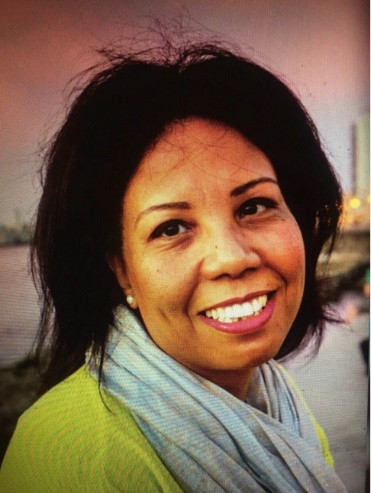 Wat? Azza riskeert een celstraf van 15 jaar. Waarom? De Egyptische overheid ziet mensenrechtenadvocaten zoals Azza als een bedreiging. Acties? Schrijf een brief en/of e-mail naar de Egyptische overheid.Wat is er aan de hand?Azza Soliman is een Eyptische advocate die de rechten van vrouwen verdedigt. Azza is mede-oprichtster van twee organisaties die juridische hulp verlenen aan vrouwelijke slachtoffers van huiselijk geweld, verkrachting, willekeurige gevangenisstraffen en foltering. De Egyptische staat beschuldigt Azza ervan dat ze het imago van het land besmeurt. Volgens de Egyptische overheid vinden er helemaal geen verkrachtingen plaats in Egypte. Ze noemen Azza onterecht een spion en een bedreiging voor de nationale veiligheid.Om die redenen arresteerden de Egyptische veiligheidsdiensten Azza op 7 december 2012. Na een urenlange ondervraging kwam de advocate vrij, maar de aanklachten tegen haar werden niet ingetrokken. Daarom riskeert Azza nog steeds een celstraf van 15 jaar. Ook werden haar bankrekeningen bevroren en kreeg ze een reisverbod opgelegd. 

“Meisjes en vrouwen hebben een veilige plek nodig om te praten over seksueel geweld. Daar werk ik al jaren aan.” – Azza Soliman
Voorbeeldbrief
                                                                                                                          (Datum, plaats)
Geachte heer Ambassadeur,Azza Soliman werd op 7 december 2012 gearresteerd, omdat ze als advocate opkomt voor vrouwen en hun rechten. 

Wilt u alstublieft uw collega’s in Egypte aansporen om alle aanklachten tegen Azza en andere mensenrechtenverdedigers te laten vallen, haar reisverbod op te heffen en haar bankrekeningen weer toegankelijk te maken? 

Hoogachtend,(Jouw naam, schooladres, handtekening)
Stuur je brief of e-mail naar de ambassadeur van Egypte in België: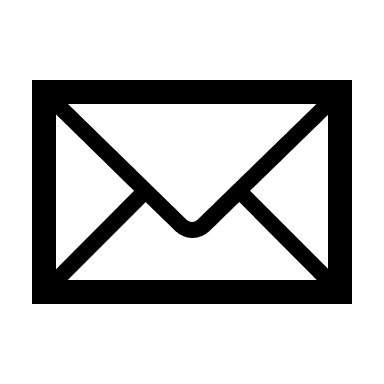 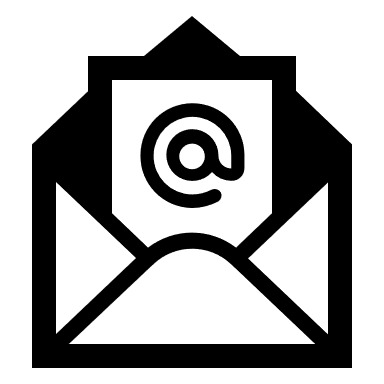 Zijne Excellentie Khaled Aly EL BAKLY         eg.sec.be@hotmail.comAmbassade van Egypte          Uruguaylaan 19          1000 Brussel          BELGIË0,84 €/stuk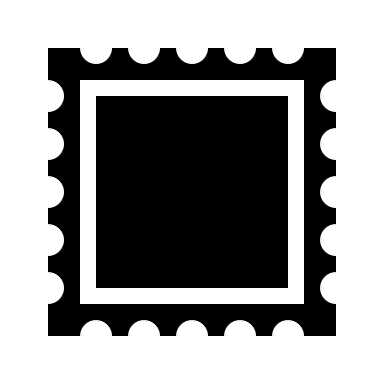                                                                    TIPS

Schrijf een brief in je eigen woorden 
Zeg je het liever op je eigen manier? Schrijf je brief of e-mail dan gerust in je eigen woorden. Een zelf geschreven tekst komt heel krachtig over!   Maak Azza blij met een tekening 
Laat Azza weten dat je aan haar denkt door haar een mooie tekening op te sturen: Azza Soliman 
19A Oboor apartments 
Salah Salem 
Masr el-Gedida, Cairo 
ARAB REPUBLIC OF EGYPT

Bekijk de boodschap van Azza
Surf naar www.amnesty-international.be/schrijfzevrijdag en bekijk het filmpje van Azza. 
SCHRIJF VOOR ATENA UIT IRAN:
Veroordeeld tot 7 jaar cel omdat ze actievoert tegen de doodstraf 
Wie? Atena Daemi, 30 jaar, mensenrechtenactiviste die tegen de doodstraf is.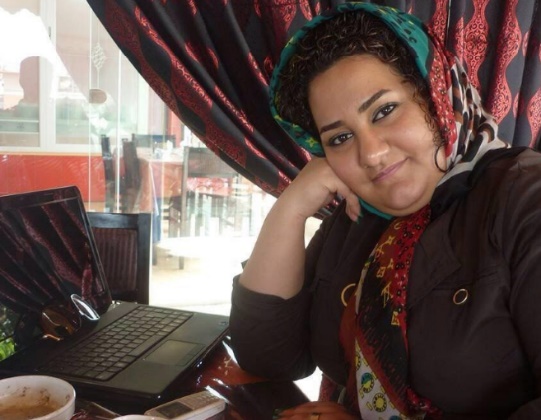 Wat? Atena werd veroordeeld tot 7 jaar cel.  Waarom? De Iraanse overheid pikt het niet dat Atena tegen het Iraanse doodstrafbeleid protesteert. Acties? Schrijf een brief en/of een e-mail naar de Iraanse overheid.
Wat is er aan de hand?Atena Daemi woont in Iran, een land waar de doodstraf nog altijd bestaat. Atena komt op tegen deze onmenselijke straf. Ze gaf in het verleden openlijk kritiek op het doodstrafbeleid van haar land en nam deel aan protestacties tegen de doodstraf.

De Iraanse overheid stelt het niet op prijs dat Atena mensenrechten verdedigt en vreedzaam tegen de doodstraf vecht. In september 2016 kreeg ze een celstraf van zeven jaar, omdat ze een bedreiging zou zijn voor de veiligheid van het land. Ze kreeg geen eerlijk proces. Atena kwam in de Shahr-e Rey-gevangenis terecht, waar ze niet goed werd behandeld. Ze kreeg geen water en geen voedsel. Er was geen wc en geen frisse lucht. De bewakers gingen gewelddadig met de gevangenen om. Door fysieke mishandeling is het gezicht van Atena aan één kant verdoofd.Om te protesteren tegen die onmenselijke situatie, ging Atena in hongerstaking met mede-activiste Golrokh Ebrahimi Iraee. Na 13 dagen stopte ze de hongerstaking op vraag van andere Iraanse mensenrechtenverdedigers. Ze krijgt nog steeds niet de medische hulp die ze nodig heeft. Voorbeeldbrief
                                                                                                                    (Datum, plaats)Geachte heer Ambassadeur,Atena Daemi werd in september 2016 veroordeeld tot 7 jaar celstraf, omdat ze tegen de doodstraf is. Opkomen voor mensenrechten is toch geen misdrijf? Wilt u alstublieft uw collega’s in Iran aansporen om alle aanklachten tegen Atena Daemi en andere mensenrechtenverdedigers te laten vallen en hen snel medische hulp toe te kennen? Hoogachtend,
(Jouw naam, schooladres, handtekening)
Stuur je brief of e-mail naar de ambassadeur van Iran in België:Zijne Excellentie Peiman Seadat                               secretariat@iranembassy.beAmbassade van Iran          Franklin Rooseveltlaan 15          1050 Brussel          BELGIË0,84 €/stuk                                                                   TIPSSchrijf een brief in je eigen woorden 
Zeg je het liever op je eigen manier? Schrijf je brief of e-mail dan gerust in je eigen woorden. Een zelf geschreven boodschap komt heel krachtig over!   

Maak een ‘freedom selfie’Fan van leuke selfies? Maak dan ook eens een ‘freedom selfie’ uit solidariteit met Atena en post het op sociale media! Wie kan je best taggen? De minister van Buitenlandse Zaken in Iran (@Jzarif), de Iraanse president (@HassanRouhani), hun hoogste leider (@khamenei_ir) en Amnesty International (@amnestyvl en @AmnestyIran). Vergeet ook de hashtags niet: #Freedomselfie en #FreeAtena.
Bekijk het verhaal van Atena
Surf naar www.amnesty-international.be/schrijfzevrijdag en bekijk het filmpje van Atena.
SCHRIJF VOOR VITALINA UIT OEKRAÏNE: 
Gewelddadig aangevallen omdat ze opkomt voor LGTBIQ-rechten 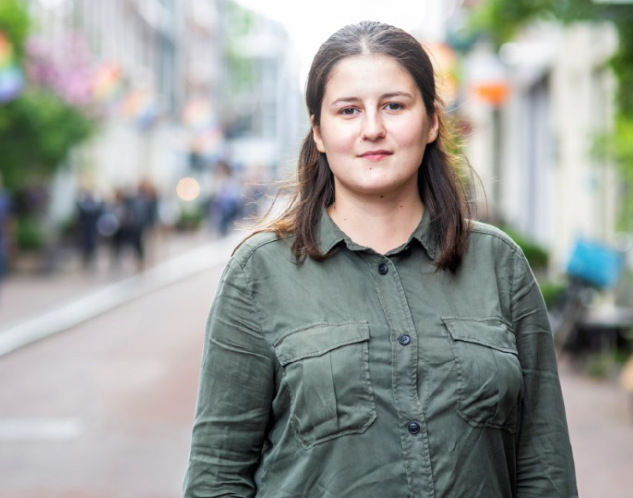 Wie? Vitalina Koval, 28 jaar, activiste voor de rechten van vrouwen, holebi’s en transgenders.Wat? Vitalina werd aangevallen door een radicale groep tijdens een optocht voor LGTBIQ*- en vrouwenrechten. Mensenrechtenverdedigers als haar worden niet beschermd.  Waarom? Omdat ze vecht voor gelijke rechten voor vrouwen, holebi’s en transgenders in Oekraïne. Acties? Schrijf een brief en/of een e-mail naar de Oekraïense overheid. 
Wat is er aan de hand?Vitalina Koval zet zich sinds 2016 actief in voor mensenrechten in Oekraïne. Ze verdedigt de rechten van vrouwen, holebi’s en transgenders. Op de Internationale Vrouwendag nam Vitalina samen met andere mensenrechtenverdedigers deel aan een optocht voor vrouwen- en LGTBIQ-rechten. Leden van de radicale groep ‘Karpatska Sich’ vielen haar tijdens de mars aan met rode verf. Haar ogen brandden en ze vreesde dat ze blind zou worden. Ze moest meteen naar het ziekenhuis voor verzorging. Daarna verwittigde ze de politie, maar die bestrafte de daders niet. Het is niet de eerste keer dat Vitalina werd aangevallen, omdat ze strijdt voor de rechten van vrouwen, holebi’s en transgenders. Toch blijft ze doorgaan tot haar doel is bereikt: gelijkheid voor alle mensen in Oekraïne. “Ik word zo vaak aangevallen, maar ik heb geen schrik meer.” – Vitalina Koval

*LGTBIQ: lesbisch, homoseksueel, biseksueel, transgender, intersex en queer/questioning.
Voorbeeldbrief                                                                                                                     (Datum, plaats)Geachte heer Ambassadeur,Een radicale groep viel Vitalina Koval aan op Internationale Vrouwendag, omdat ze opkwam voor de rechten van vrouwen, holebi’s en transgenders. Het opkomen voor mensenrechten is toch geen misdrijf? Wilt u alstublieft uw collega’s in Oekraïne overtuigen om Vitalina en andere mensenrechtenverdedigers te beschermen en de aanvallers te zoeken en hen na een eerlijk proces te bestraffen? Hoogachtend,(Jouw naam, schooladres, handtekening)
Stuur je brief of e-mail naar de ambassadeur van Oekraïne in België:Zijne Excellentie Mykola Tochytskyi emb_be@mfa.gov.uaAmbassade van Oekraïne          Albert Lancasterlaan 30-32           1180 Ukkel          BELGIË0,84 €/stuk                                                                     TIPS
Schrijf een brief in je eigen woorden 
Zeg je het liever op je eigen manier? Schrijf je brief of e-mail dan gerust in je eigen woorden. Een zelf geschreven boodschap komt heel krachtig over!   Bekijk de boodschap van Vitalina
Surf naar www.amnesty-international.be/schrijfzevrijdag en bekijk het filmpje van Vitalina.
SCHRIJF VOOR BERTHA UIT HONDURAS:
Met de dood bedreigd omdat ze strijdt voor de rechten van de inheemse bevolking 
Wie? Bertha Zuñiga Cáceres, 27 jaar, milieu- en mensenrechtenactiviste.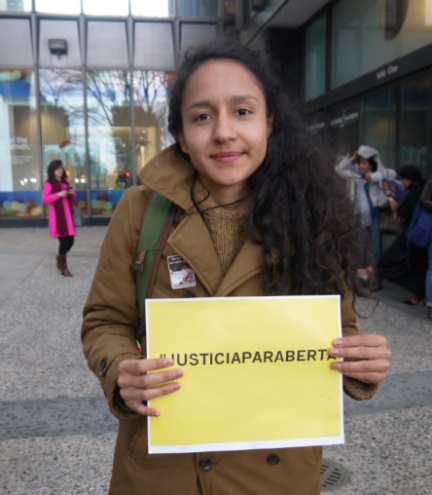 Wat? Bertha was het doelwit van een levensgevaarlijke, gewapende aanval. Waarom? Omdat ze strijdt voor de rechten van inheemse bevolkingsgroepen in Honduras.   Acties? Schrijf een brief of een e-mail naar de Hondurese overheid.Wat is er aan de hand?Bertha Zuñiga Cáceres is een van de leiders van COPINH, een organisatie die de rechten verdedigt van inheemse bevolkingsgroepen in Honduras. Bertha nam de fakkel over van haar moeder Berta Cáceres, die op 2 maart 2016 in haar eigen huis werd vermoord. De daders worden momenteel berecht, maar de opdrachtgevers van de moord – die de werkelijke daders zijn – zijn nog steeds niet gekend. Als de opdrachtgevers niet bestraft worden, kunnen we spreken van straffeloosheid.Net zoals haar moeder loopt ook Bertha gevaar. Op 30 juni 2017 werd ze samen met twee andere COPINH-leden aangevallen toen ze ’s nachts in de auto zat. Een andere auto reed hen klem en onbekenden vielen hen aan met machetes. Daarna probeerden hun belagers hen nog van de weg af te rijden. Gelukkig konden ze ontsnappen. 
Voorbeeldbrief                                                                                                                    (Datum, plaats)Geachte heer Ambassadeur,Op 2 maart 2016 werd Berta Cáceres vermoord, omdat ze opkwam voor de inheemse bevolking in Honduras. Zij die de moord beraamden, blijven onbestraft. Wilt u er alstublieft voor zorgen dat de dochter van Berta en de andere leden van COPINH in veiligheid kunnen leven?Gelieve ook de verantwoordelijken voor de dood van Berta zo snel mogelijk op te sporen en na een eerlijk proces te straffen. Hoogachtend,(Jouw naam, schooladres, handtekening)
Stuur je brief of e-mail naar de ambassadeur van Honduras in België:Zijne Excellentie Roberto Ochoa Madrid info@hondurasembassy.beAmbassade van Honduras          Kortenberglaan 89           1000 Brussel          BELGIË0,84 €/stuk                                                                   TIPS
Schrijf een brief in je eigen woorden 
Zeg je het liever op je eigen manier? Schrijf je brief of e-mail dan gerust in je eigen woorden. Een zelf geschreven boodschap komt heel krachtig over!   Maak Bertha blij met een tekening
Je kan Bertha Zuñiga Cáceres, de dochter van de vermoorde activiste Berta Cáceres, en de andere COPINH-leden een hart onder de riem steken door een mooie tekening voor hen te maken. Stuur naar: COPINH
Bario Las Delicias
(Junto a la llantera de Don Maurico)
La Esperanza, Intibucá
HONDURASBekijk de boodschap van Bertha
Surf naar www.amnesty-international.be/schrijfzevrijdag en bekijk het filmpje van Bertha.Evaluatiemethodieken
Hierna stellen we enkele methodieken voor om je lessen over mensenrechten te evalueren. De toe te passen methodiek hangt af van hoeveel activiteiten je in de klas hebt kunnen doen. 
Methodiek 1 Deze methodiek is het meest geschikt als je alle activiteiten doet met de klas. 
Hoe zit het in elkaar?Stap 1: laat de leerlingen mensenrechtenenquête nr. 1 (zie bijlage) invullen vóór de start van de eerste activiteit. Stap 2: laat de leerlingen mensenrechtenenquête nr. 2 (zie bijlage) invullen op het einde van de laatste activiteit.Stap 3: Vergelijk de beide enquêtes om te weten te komen hoeveel je leerlingen hebben bijgeleerd (kennis, attitudes en vaardigheden) over mensenrechtenverdedigers.
Tip!
Deze evaluatiemethodiek kan in volledige anonimiteit gebeuren. Dit minimaliseert de kans op sociaal wenselijke antwoorden en vergroot dus de kans op eerlijke feedback.
Methodiek 2Deze methodiek is gepast om een enkele activiteit te evalueren. De methodiek is niet anoniem en sluit dus geen sociaal wenselijke antwoorden uit.Hoe zit het in elkaar? De leerkracht gooit een bal in de lucht. Wie de bal opvangt, vertelt wat hij of zij heeft bijgeleerd. Die persoon gooit de bal op zijn beurt in de lucht, zodat het patroon zich kan herhalen. Het is de bedoeling dat zoveel mogelijk leerlingen aan het woord kunnen komen.
Methodiek 3Deze methodiek is gepast om een enkele activiteit te evalueren. De methodiek is niet anoniem en sluit dus geen sociaal wenselijke antwoorden uit.Hoe zit het in elkaar?Stap 1: vraag de leerlingen om hun eerste indruk neer te schrijven of te tekenen bij het woord “mensenrechtenverdedigers” op het klasbord of op een blaadje vóór de start van de activiteit. Het kan gaan om een gevoel of een gedachte. Het is de bedoeling dat ze hier niet lang over nadenken en de oefening in een snel tempo gebeurt. Neem een foto van alle antwoordenStap 2: herhaal dezelfde oefening op het einde van de activiteit en neem een foto.Stap 3: vergelijk de beide foto’s en ontdek de verschillen.

Methodiek 4 Deze methodiek is gepast om een enkele activiteit te evalueren. De methodiek is niet anoniem en sluit dus geen sociaal wenselijke antwoorden uit.Hoe zit het in elkaar?Stap 1: doe een stellingenspel vóór de start van de activiteit. Schrijf op het klasbord een grote ‘JA’ links en een grote ‘NEE’ rechts. Vraag aan de leerlingen om per stelling op de plaats te staan die het best aansluit bij hun antwoord en neem hier telkens een foto van.
De stellingen zijn:Stelling 1: Ik weet wat mensenrechten zijn.Stelling 2: Ik weet wat een mensenrechtenverdediger is.Stelling 3: Ik durf mijn mensenrechten te verdedigen.Stelling 4: Ik durf de mensenrechten van anderen te verdedigen.Stap 2: doe hetzelfde stellingenspel op het einde van de activiteit. Neem ook nu een foto per stelling.Stap 3: vergelijk de beide foto’s en ontdek de verschillen.BIJLAGESDE EIGENSCHAPPEN VAN EEN MENSENRECHTENVERDEDIGER Wat denkt (hoofd), voelt (hart) of doet (handen) een mensenrechtenverdediger? 
Schrijf of teken hier alles wat bij je opkomt!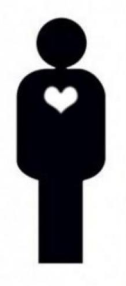 SOS ATENA: BEDENK EEN ACTIEAtena Daemi is een mensenrechtenverdedigster uit Iran. Ze zet zich in voor kinderrechten. Ze komt ook openlijk op tegen de doodstraf. De doodstraf wordt in Iran nog steeds uitgevoerd. Omdat Atena de doodstraf onmenselijk vindt en er openlijk actie tegen voert, moest ze voor zeven jaar naar de gevangenis. 

In november 2016 vielen gemaskerde agenten haar huis binnen. Ze kwamen Atena arresteren. Toen ze vroeg om het arrestatiebevel te zien, begonnen de agenten haar te slaan. Ze gebruikten pepperspray tegen haar, wat een brandend gevoel veroorzaakte in haar ogen. Haar zussen probeerden nog tussen te komen, maar ook zij werden mishandeld. Atena werd meegenomen en vloog in de cel.

Begin 2018 gingen Atena en een medegevangene, ook een mensenrechtenactiviste, in hongerstaking. Atena stopte uiteindelijk met de hongerstaking, nadat ze een brief van andere activisten had gekregen met de vraag om haar hongerstaking te beëindigen. Op 9 maart zat ze drie dagen lang in isolatie in de Shahr-e Rey-gevangenis. In mei werd ze overgeplaatst naar de Evin-gevangenis, omdat ze gezondheidsproblemen had. Een deel van Atena’s gezicht is verlamd. Dat is mogelijk het gevolg van een zenuwletsel dat ze door mishandeling in de Shahr-e-Rey-gevangenis opliep.

Het verhaal van Atena is waargebeurd.MENSENRECHTENVERDEDIGER VOOR EEN DAG
MAAK KENNIS MET AZZA SOLIMANAzza leeft in Egypte. Ze is een sterke vrouw die opkomt mensenrechten. Ze helpt vrouwen die het slachtoffer werden van huiselijk geweld, verkrachting, willekeurige gevangenschap en foltering. Azza is advocate van beroep. Ze richtte twee organisaties op die hulp bieden aan vrouwen die in armoede leven of misbruikt zijn. De organisaties geven de vrouwen juridisch advies, maar ze bieden ook psychologische hulp en leren hen lezen en schrijven. 
Omdat Azza op een vreedzame manier opkomt voor de rechten van vrouwen in Egypte, kunnen we haar een mensenrechtenverdedigster noemen. Azza heeft veel moed nodig om haar werk te blijven doen, want ze wordt langs alle kanten tegengewerkt. Ze wordt zowel door de overheid als door de media afgeschilderd als een gevaarlijke spion. Dat is natuurlijk een leugen. Maar de leiders van haar land hebben veel macht. De kans is daarom groot dat Azza in de gevangenis zal vliegen, onterecht, zoals ook gebeurt met andere mensenrechtenverdedigers in Egypte.ALLE MENSENRECHTEN OP EEN RIJ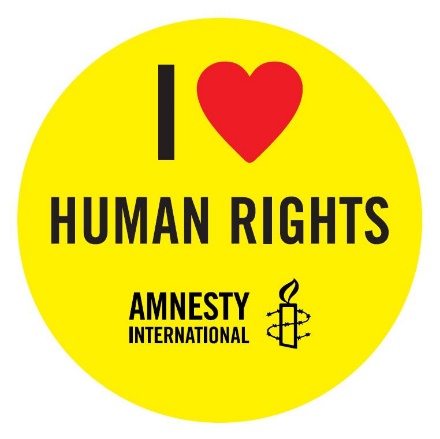 De basis van alle mensenrechten vinden we in de Universele Verklaring van de Rechten van de Mens (UVRM). Alle leden van de Verenigde Naties hebben zich ertoe verbonden om die verklaring na te leven.Maar wat staat daar nu precies in? Ontdek hieronder alle mensenrechten uit de UVRM!Iedereen wordt vrij en met gelijke rechten geboren.De mensenrechten gelden voor iedereen, wie je ook bent, waar je ook bent.Je hebt recht op leven, vrijheid en veiligheid.Slavernij is verboden.Folteren is verboden.Je hebt het recht op erkenning voor de wet.De wet is voor iedereen gelijk.Als je onrecht is aangedaan, moet je rechtsbescherming krijgen.Je mag niet zomaar worden opgesloten, of het land worden uitgezet.Je hebt recht op een eerlijke en openbare rechtszaak met een onafhankelijke rechter.Je bent onschuldig tot het tegendeel is bewezen.Je hebt recht op privacy en op bescherming van je goede naam.Je mag je vrij verplaatsen in je eigen land. Je mag ieder land (ook je eigen land) verlaten.Als je mensenrechten bedreigd worden, mag je in een ander land asiel vragen.Je hebt recht op een nationaliteit.Je mag trouwen met wie je wil en een gezin stichten.Je hebt recht op bezit, dat mag niemand zomaar van je afnemen.Je mag je eigen godsdienst of overtuiging kiezen en daarnaar leven.Je hebt het recht op expressievrijheid: je mag je uitdrukken zoals je wil, je mag uitkomen voor je mening en je mag overal informatie vandaan halen.Je mag een vereniging oprichten, niemand mag je dwingen om ergens lid van te worden.Iedereen mag meedoen aan verkiezingen en zich verkiesbaar stellen.Je hebt recht op maatschappelijke zekerheid.Je hebt recht op werk naar keuze, met een eerlijk loon. Vakbonden zijn vrij.Je hebt recht op rust, vrije tijd en betaalde vakantie.Je hebt recht op voldoende inkomen, zo nodig moet de staat voor je zorgen.Je hebt recht op onderwijsJe hebt recht om te genieten van kunst en cultuur. Cultuur moet worden beschermd.Alle regeringen moeten ervoor zorgen dat de mensenrechten worden nageleefd.De wetten en de democratie moeten de mensenrechten beschermen.Niets van het bovenstaande mag misbruikt worden om de mensenrechten teniet te doen.IDENTITEITSKAARTEN VAN MENSENRECHTENVERDEDIGERS

Naam: Vitalina Koval
Leeftijd: 28 jaar
Nationaliteit: Oekraïense
Wat?Verdedigt de rechten van vrouwen, holebi’s en transgenders.Liep mee met vreedzame betogingen voor mensenrechten.Werkt samen met andere mensenrechtenverdedigers.Werd fysiek aangevallen door leden van een rechtse groepering en kreeg rode verf over zich heen.Kreeg na de aanval geen bescherming van de politie.Verdedigt moedig de rechten van anderen.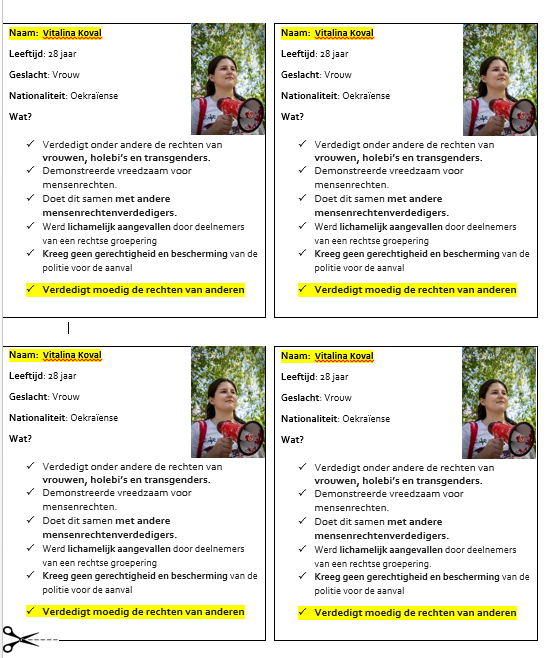 Naam: Azza Soliman
Leeftijd: 50 jaar
Nationaliteit: Egyptische
Wat?Verdedigt de rechten van vrouwelijke slachtoffers van huiselijk geweld, verkrachting, willekeurige gevangenschap en foltering.Is medeoprichtster van twee organisaties die hulp bieden aan misbruikte vrouwen.  Werkt samen met andere mensenrechtenverdedigers.Wordt door de overheid ervan beschuldigd een spion te zijn.Zal mogelijks 15 jaar celstraf krijgen.Verdedigt moedig de rechten van anderen.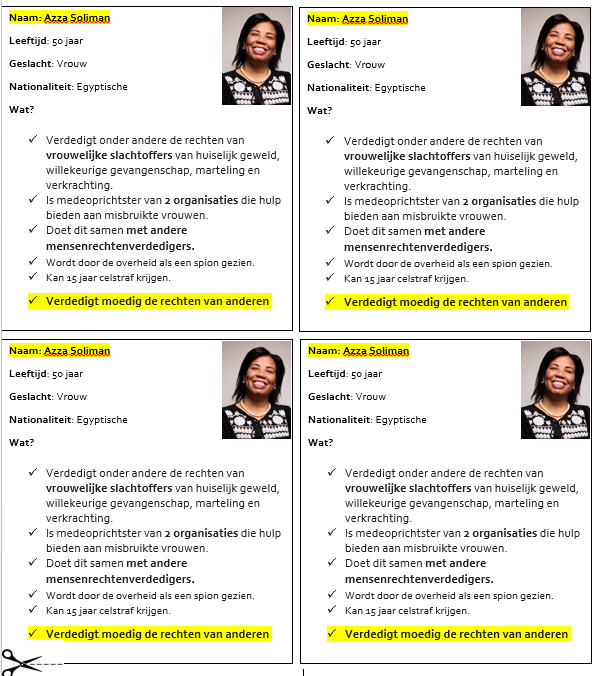 Naam: Bertha Zúñiga Cáceres
Leeftijd: 25 jaar
Nationaliteit: Hondurese
Wat?Komt op voor de rechten van haar inheemse gemeenschap.Zet het werk voort van haar moeder, die werd vermoord wegens haar mensenrechtenwerk.Werkt samen met andere mensenrechtenverdedigers.Kreeg al doodsbedreigingen.Verdedigt moedig de rechten van anderen.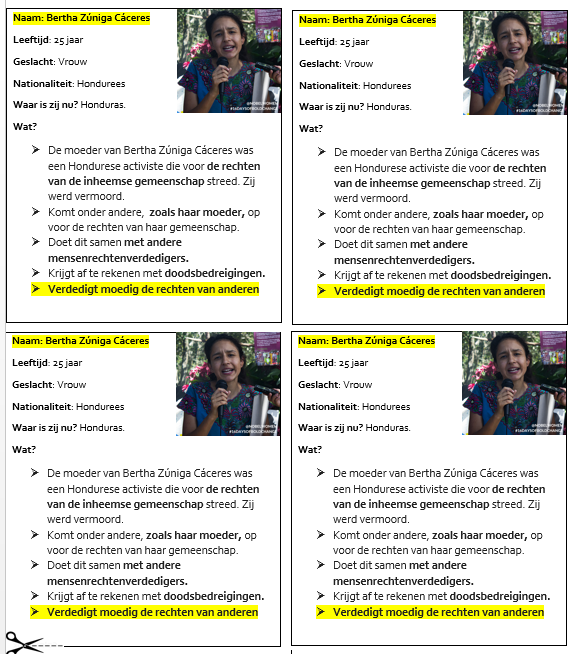 POLITIEBADGES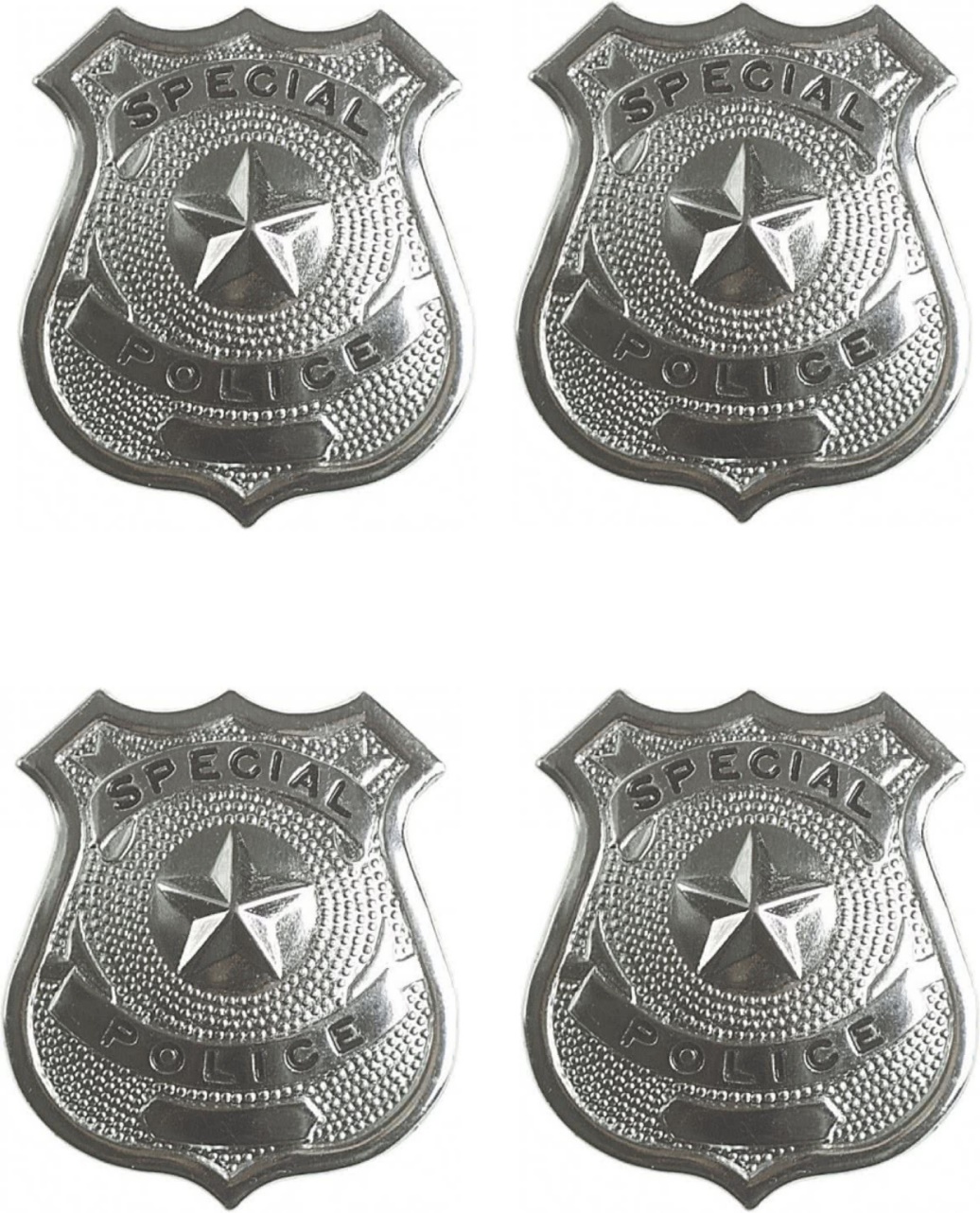 MENSENRECHTENENQUÊTE NR. 1Mensenrechten verdedigen: geef je mening over de stelling door een smiley aan te duiden
Ik weet wat mensenrechten zijn.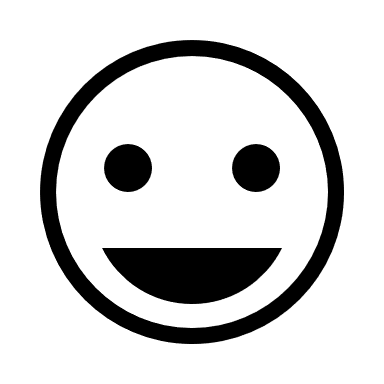 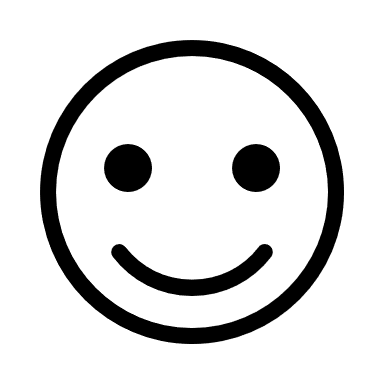 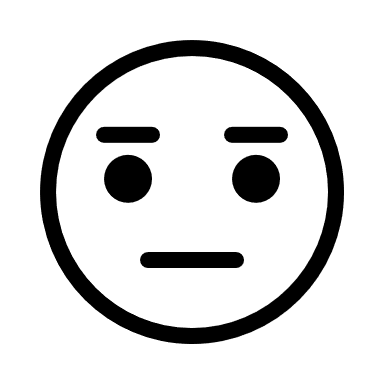 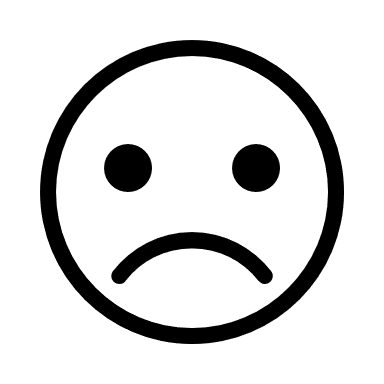 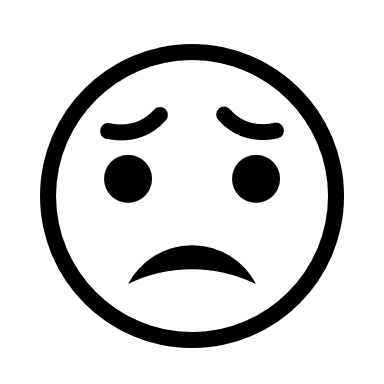 Ik weet hoe ik mensenrechten kan verdedigen.Ik durf mijn eigen (mensen)rechten verdedigen.Ik durf de (mensen)rechten van anderen te verdedigen.Kennis over mensenrechtenWat zou je graag bijleren over mensenrechten, zodat je (nog) beter jouw mensenrechten en die van anderen kan verdedigen? ………………………………………………………………………………………………………………………………………………………………………………………………………………………………………………………………………………………………………………………………………Mensenrechten in jouw leefwereldMisschien ben je al in contact gekomen met armoede, discriminatie, onderdrukking van je expressievrijheid of een andere mensenrechtenschending. Geef een voorbeeld van een situatie waarbij mensenrechten werden geschonden en die je zou willen veranderen. Geef een woordje uitleg.
…………………………………………………………………………………………………………………………………………………………………………………………………………………………………………………………………………………………………………………………………………………………………………………………………………………………………………………………………………………………………………………………………………………………………MENSENRECHTENENQUÊTE NR. 2Mensenrechten verdedigen: geef je mening over de stelling door een smiley aan te duiden
Ik weet wat mensenrechten zijn.Ik weet hoe ik mensenrechten kan verdedigen.Ik durf mijn eigen (mensen)rechten verdedigen.Ik durf de (mensen)rechten van anderen te verdedigen.Ik voel me een mensenrechtenverdedigerKennis over mensenrechtenWat heb je bijgeleerd over mensenrechten en mensenrechtenverdedigers (in België en/of daarbuiten)?
…………………………………………………………………………………………………………………………………………………………………………………………………………………………………………………………………………………………………………………………………………………………………………………………………………………………………………………………………………………………………………………………………………………………………Mensenrechten in jouw leefwereldZou je graag mensenrechten (blijven) verdedigen? Zo ja, hoe? Zo nee, waarom niet?
…………………………………………………………………………………………………………………………………………………………………………………………………………………………………………………………………………………………………………………………………………………………………………………………………………………………………………………………………………………………………………………………………………………………………AZZA BESCHERMT:EGYPTE SCHENDT:vrouwenrechtenhet recht op juridische hulpde plicht om mensenrechten na te levenhet recht op een eerlijk proceshet recht om je vrij te verplaatsenATENA VERDEDIGT:IRAN SCHENDT:het recht op leven, vrijheid en gelijkheidde plicht om mensenrechten na te levenhet verbod op folteringhet recht op vrije meningsuitinghet recht op een eerlijk procesVITALINA VERDEDIGT:OEKRAÏENE SCHENDT:alle rechten voor vrouwen, holebi’s en transgendersde plicht om mensenrechten na te levenhet recht op vrije meningsuitinghet recht om niet gediscrimineerd te wordenBERTHA BESCHERMT:HONDURAS SCHENDT:de rechten van inheemse bevolkingsgroepenhet milieude plicht om mensenrechten na te levenhet recht op vrije meningsuitinghet recht op leven, vrijheid en veiligheid